Постановление администрации Шемуршинского района от 13.06.2017 № 257О переименовании муниципального бюджетного общеобразовательного учрежденияВ целях оптимизации сети муниципальных образовательных учреждений, рационального использования кадровых, материально-технических, организационно-методических ресурсов, направленных на повышение качества образовательных услуг, администрация Шемуршинского района постановляет:1. Переименовать муниципальное бюджетное общеобразовательное учреждение «Байдеряковская основная общеобразовательная школа» Шемуршинского района Чувашской Республики с 1 августа 2017 года в муниципальное бюджетное общеобразовательное учреждение «Байдеряковская начальная общеобразовательная школа» Шемуршинского района Чувашской Республики. 2. Определить, что целью деятельности муниципального бюджетного общеобразовательного учреждения «Байдеряковская начальная общеобразовательная школа» является осуществление образовательной деятельности по основным общеобразовательным программам - образовательным программам начального общего образования и образовательным программам дошкольного образования3. Директору муниципального бюджетного общеобразовательного учреждения «Байдеряковская основная общеобразовательная школа»:1) внести соответствующие изменения в Устав общеобразовательного учреждения;2) осуществить перевод обучающихся 5-9 классов в МБОУ «Трёхбалтаевская СОШ»;3) провести мероприятия по уведомлению работников учреждения о предстоящем сокращении штатов или изменении условий труда в связи с изменением штатного расписания.4. Отделу образования и молодёжной политики администрации Шемуршинского района подготовить постановление об утверждении Устава муниципального бюджетного общеобразовательного учреждения «Байдеряковская начальная общеобразовательная школа» Шемуршинского района Чувашской Республики.5. Делегировать полномочия по регистрации Устава муниципального бюджетного общеобразовательного учреждения «Байдеряковская начальная общеобразовательная школа» Шемуршинского района Чувашской Республики в налоговых и иных органах директору муниципального бюджетного общеобразовательного учреждения «Байдеряковская основная общеобразовательная школа» Шемуршинского района Чувашской Республики Камалтдиновой Алсу Вазыховне. 6. Отделу экономики администрации Шемуршинского района в целях соблюдения процедуры переименования учреждения произвести необходимые мероприятия по передаче имущества переименуемого учреждения в «Байдеряковская начальная общеобразовательная школа» Шемуршинского района Чувашской Республики.7. Настоящее постановление вступает в силу со дня его официального опубликования.Глава администрации Шемуршинского района			В.В.ДенисовРешение Шемуршинского районного Собрания депутатов от 20.06.2017 № 14.1О назначении дополнительных выборов депутатовШемуршинского районного Собрания депутатов третьего созыва по Лесхозному одномандатному избирательному округу № 1и Буяновскому одномандатному избирательному округу № 10В соответствии со ст.ст. 5,49   Закона Чувашской Республики «О выборах в органы местного самоуправления в Чувашской Республике», статьей 14 Устава Шемуршинского района, на основании решений Шемуршинского  районного Собрания депутатов от          14 ноября 2016 года №10.1 «О досрочном прекращении полномочий депутата Шемуршинского районного Собрания депутатов по Буяновскому одномандатному избирательному округу № 10»  от   15 декабря 2016 года № 11.7 «О досрочном прекращении полномочий депутата Шемуршинского районного Собрания депутатов по Лесхозному одномандатному избирательному округу № 1,  Шемуршинское районное Собрание депутатов решило:1. Назначить дополнительные выборы депутатов Шемуршинского районного Собрания депутатов третьего созыва   по Лесхозному одномандатному избирательному округу № 1 и Буяновскому      одномандатному   избирательному    округу № 10  на 10 сентября 2017  года.2. Опубликовать настоящее решение в периодическом печатном издании «Вести Шемуршинского района».Глава Шемуршинского района                                                                     М.Х.ХамдеевРешение Шемуршинского районного собрания депутатов от 20.06.2017 г № 14.2О  внесении      изменений        в      решение Шемуршинского     районного       Собрания депутатов    «О    бюджете  Шемуршинского   района Чувашской  Республики на  2017 год и  на   плановый   период 2018 и 2019 годов	Статья 1			Внести в решение Шемуршинского районного Собрания  депутатов  от 15 декабря  2016г. № 11.6  «О    бюджете  Шемуршинского района Чувашской Республики на  2017 год и на плановый период 2018 и 2019 годов»  (с внесенными изменением от 16 марта 2017 №12.12) следующие изменения:в статье 1:в части 1:  в абзаце втором слова «240865487 рублей», заменить словами «245093509,86 рублей»,слова «202846487 рублей» заменить словами «207074509,86 рублей», слова  «200202487 рублей» заменить словами «204430509,86 рублей»; в абзаце третьем слова «243232187 рублей» заменить словами «248248509,86 рублей»;в седьмом слова «2366700 рублей» заменить словами «3155000 рублей».	2) приложение 4 изложить в следующей редакции:3) в статье 5:     в части 1:в пункте "а" слова "приложению 6,6.1" заменить словами "приложениям 6,6.1,6.2";в пункте "б" слова "приложению 7,7.1" заменить словами "приложениям 7,7.1,7.2»;4) дополнить приложениями 6.2 и 7.2 следующего содержания:7)в  приложение 14 внести  таблицу 7 «РАСПРЕДЕЛЕНИЕ субсидий бюджетам муниципальных районов и бюджетам  городских округов на обеспечение развития и укрепления материально-технической базы муниципальных домов культуры на 2017 год»  следующие изменения:таблица 7                                                                          (в рублей)      Добавить в приложении 14 таблицу 9 « Распределение  субсидии бюджетам сельских поселений на реализацию проектов развития общественной инфраструктуры, основанных на местных инициативах, и объемах средств, привлекаемых из местного бюджета, средств населения, индивидуальных предпринимателей в 2017 году»                                                                                                                                                                                                                            Таблица 9                                                                                                                                                                                                                             (в рулях)8) приложение 15 "Источники внутреннего финансирования дефицита бюджета Шемуршинского района Чувашской Республики на 2017 год" изложить в следующей редакции:                                "Приложение 15к решению Шемуршинского районного Собрания депутатов Чувашской Республики «О бюджете Шемуршинского района Чувашской Республики на 2017 год и на плановый период 2018 и 2019 годовИСТОЧНИКИ внутреннего финансирования дефицита бюджета Шемуршинского района Чувашской Республики на 2017 год ( рублей)Статья 2        Настоящее решение вступает в силу со дня его официального опубликования и распространяется на правоотношения, возникшие с 1 января 2017 года.Глава Шемуршинского района						М.Х.ХамдеевПостановление администрации Шемуршинского района от 8.06.2017 № 249Во исполнение Указа Главы Чувашской Республики от 11 февраля 2013 г. № 14 «О мерах по поэтапному повышению уровня оплаты труда отдельных категорий работников бюджетной сферы в Чувашской Республике» и в соответствии с постановлением Кабинета Министров Чувашской Республики от 15 января . № 2 «О мерах по поэтапному повышению заработной платы работников государственных учреждений культуры Чувашской Республики» администрация  Шемуршинского района Чувашской Республики постановляет: 1. Утвердить прилагаемый План мероприятий («дорожную карту») «Изменения в отраслях социальной сферы, направленные на повышение эффективности сферы культуры» (далее – План).2. Рекомендовать органам местного самоуправления сельского поселения Шемуршинского района Чувашской Республики обеспечить реализацию Плана.3. Контроль за выполнением данного постановления возлагается на заместителя главы администрации-начальника отдела социального развития администрации Шемуршинского района.Глава администрацииШемуршинского района                                                                                              В.В.ДенисовПланмероприятий («дорожная карта») «Изменения в отраслях социальной сферы, направленные на повышение эффективности сферы культуры»Цели разработки «дорожной карты»Целями плана мероприятий («дорожной карты») «Изменения в отраслях социальной сферы, направленные на повышение эффективности сферы культуры» (далее – «дорожная карта») являются:обеспечение прав населения Шемуршинского района Чувашской Республики на доступ к культурным ценностям и участию в культурной жизни;воспитание подрастающего поколения в духе культурных и нравственных традиций народов и национальностей, проживающих в Шемуршинском  районе Чувашской Республики, создание условий для развития творческих способностей и социализации современной молодежи, самореализации и духовного обогащения творчески активной части населения, полноценного межнационального культурного обмена;обеспечение достойной оплаты труда работников муниципальных учреждений культуры (далее – учреждений культуры) как результат повышения качества и количества оказываемых ими муниципальных услуг;развитие и сохранение кадрового потенциала учреждений культуры;повышение престижности и привлекательности профессий в сфере культуры;сохранение культурного и исторического наследия народов Российской Федерации, реализация творческого потенциала нации;создание благоприятных условий для устойчивого развития сферы культуры.II. Проведение структурных реформ в сфере культурыВ рамках структурных реформ предусматривается:повышение качества и расширение спектра муниципальных услуг в сфере культуры;обеспечение доступности к культурному продукту путем информатизации отрасли (создание сайтов учреждений культуры;формирование сети многофункциональных культурных центров (многопрофильных учреждений, соединяющих в едином центре клуб, библиотеку, музей и др.);внедрение новых технологий в деятельность библиотек, включая работу библиотек в режиме удаленного доступа;формирование конкурентной среды в отрасли культуры путем внедрения грантовой поддержки творческих проектов учреждений культуры;вовлечение населения в активную социокультурную деятельность, реализация творческих инициатив населения путем продвижения культурного продукта;участие сферы культуры в формировании комфортной среды жизнедеятельности населенных пунктов;продвижение местного культурного продукта на внутреннем и внешнем культурно-туристическом пространстве.III. Целевые показатели (индикаторы) развития сферы культуры и меры, обеспечивающие их достижение1. С ростом эффективности и качества оказываемых услуг будут достигнуты следующие целевые показатели (индикаторы):1) увеличение поступлений от приносящей доход деятельности в общей сумме поступлений финансовых средств:                                                                                                                 тыс.рублей2) удельный вес населения, участвующего в платных культурно-досуговых мероприятиях и клубных формированиях:                                                                                                                   (процентов)3) повышение уровня удовлетворенности населения качеством предоставления муниципальных услуг в сфере культуры:                                                                                                                   (процентов)4) увеличение количества посещений общедоступных библиотек: (тыс. единиц)5) увеличение доли детей, привлекаемых к участию в творческих мероприятиях, в общем числе детей:                                                                                                                   (процентов)2. Мерами, обеспечивающими достижение целевых показателей (индикаторов) развития сферы культуры, являются:1) создание механизма стимулирования работников учреждений культуры, оказывающих услуги (выполняющих работы) различной сложности, включающего установление более высокого уровня заработной платы, обеспечение выполнения требований к качеству оказания услуг, прозрачное формирование оплаты труда, внедрение современных норм труда, направленных на повышение качества оказания муниципальных услуг;2) поэтапный рост оплаты труда работников учреждений культуры, достижение целевых показателей по доведению уровня оплаты труда (средней заработной платы) работников учреждений культуры до средней заработной платы в Шемуршинском районе Чувашской Республики в соответствии с Указом Президента Российской Федерации от 7 мая . № 597 «О мероприятиях по реализации государственной социальной политики» и во исполнение Указа Главы Чувашской Республики от 11 февраля . № 14 «О мерах по поэтапному повышению уровня оплаты труда отдельных категорий работников бюджетной сферы в Чувашской Республике»;3) сохранение и развитие кадрового потенциала работников сферы культуры;4) реорганизация неэффективных учреждений культуры.IV. Мероприятия по совершенствованию оплаты труда работниковучреждений культуры 1. Мероприятия по совершенствованию оплаты труда работников учреждений культуры осуществляются с учетом Единых рекомендаций по установлению на федеральном, региональном и местном уровнях систем оплаты труда работников государственных и муниципальных учреждений, утверждаемых на соответствующий год решением Российской трехсторонней комиссии по регулированию социально-трудовых отношений. При планировании размеров средств на повышение заработной платы работников культуры, в качестве приоритетных рассматриваются библиотеки, культурно-досуговые учреждения и музеи. При этом объемы финансирования должны соотноситься с выполнением этими учреждениями показателей эффективности и достижением целевых показателей (индикаторов).2. Показателями (индикатором), характеризующими эффективность мероприятий по совершенствованию оплаты труда работников учреждений культуры, являются:1) динамика примерных (индикативных) значений соотношения средней заработной платы работников учреждений культуры, повышение оплаты труда которых предусмотрено Указом Президента Российской Федерации от 7 мая . № 597 «О мероприятиях по реализации государственной социальной политики», и средней заработной платы по  Чувашской Республики:                                                                                                       (процентов)2. среднесписочная численность работников учреждений культуры:                                                                                                    (человек) V. Основные мероприятия, направленные на повышение эффективности и качества предоставляемых услуг в сфере культуры, связанные с переходом на эффективный контрактПриложение №1к Плану мероприятий («дорожной карте») «Изменения в отраслях социальной сферы, направленные на повышение эффективности сферы культуры»                                            ВЕСТИ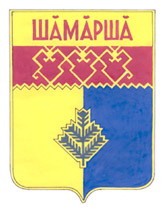                Шемуршинского  Выпуск № 14 от 23 июня  2017 года  районаГазета органов местного самоуправления Шемуршинского района Чувашской РеспубликиИздается с 2 апреля 2007 годаПрогнозируемые объемы Прогнозируемые объемы Прогнозируемые объемы Прогнозируемые объемы поступлений доходов в бюджет Шемуршинского районана 2017 год поступлений доходов в бюджет Шемуршинского районана 2017 год поступлений доходов в бюджет Шемуршинского районана 2017 год поступлений доходов в бюджет Шемуршинского районана 2017 год (тыс. рублей)(тыс. рублей)(тыс. рублей)Код бюджетной 
классификацииКод бюджетной 
классификацииНаименование доходовСумма12310000000000000000НАЛОГОВЫЕ И НЕНАЛОГОВЫЕ ДОХОДЫ, всего38019,0в том числе:10100000000000000НАЛОГИ НА ПРИБЫЛЬ, ДОХОДЫ, всего23548,3из них:10102000010000110налог на доходы физических лиц23548,310300000000000000НАЛОГИ НА ТОВАРЫ (РАБОТЫ, УСЛУГИ), РЕАЛИЗУЕМЫЕ НА ТЕРРИТОРИИ РОССИЙСКОЙ ФЕДЕРАЦИИ3272,910302000010000110Акцизы по подакцизным товарам (продукции), производимым на территории Российской Федерации3272,910500000000000000НАЛОГИ НА СОВОКУПНЫЙ ДОХОД5702,010502010000000110Единый налог на вмененный доход для отдельных видов деятельности 5500,0  10503000000000000 Единый сельскохозяйственный налог202,010600000000000000НАЛОГИ НА ИМУЩЕСТВО, всего628,0из них:10604000050000110транспортный налог628,010700000000000000НАЛОГИ, СБОРЫ И РЕГУЛЯРНЫЕ ПЛАТЕЖИ ЗА ПОЛЬЗОВАНИЕ ПРИРОДНЫМИ РЕСУРСАМИ105,010800000000000000ГОСУДАРСТВЕННАЯ ПОШЛИНА932,011100000000000000ДОХОДЫ ОТ ИСПОЛЬЗОВАНИЯ ИМУЩЕСТВА, НАХОДЯЩЕГОСЯ В ГОСУДАРСТВЕННОЙ И МУНИЦИПАЛЬНОЙ СОБСТВЕННОСТИ, всего1478,8из них:11105000000000120доходы, получаемые в виде арендной либо иной платы за передачу в возмездное пользование государственного и муниципального имущества (за исключением имущества бюджетных и автономных учреждений, а также имущества государственных и муниципальных унитарных предприятий, в том числе казенных)1462,611107000000000120платежи от государственных и муниципальных унитарных предприятий 16,211200000000000000ПЛАТЕЖИ ПРИ ПОЛЬЗОВАНИИ ПРИРОДНЫМИ РЕСУРСАМИ, всего392,0из них:11201000010000120плата за негативное воздействие на окружающую среду392,011300000000000000ДОХОДЫ ОТ ОКАЗАНИЯ ПЛАТНЫХ УСЛУГ (РАБОТ) И КОМПЕНСАЦИИ ЗАТРАТ ГОСУДАРСТВА128,011400000000000000ДОХОДЫ ОТ ПРОДАЖИ МАТЕРИАЛЬНЫХ И НЕМАТЕРИАЛЬНЫХ АКТИВОВ912,011600000000000000ШТРАФЫ, САНКЦИИ, ВОЗМЕЩЕНИЕ УЩЕРБА920,020000000000000000БЕЗВОЗМЕЗДНЫЕ ПОСТУПЛЕНИЯ, всего207074,520200000000000000Безвозмездные поступления от других бюджетов бюджетной системы Российской Федерации, всего204430,5в том числе:20201000000000151Дотации бюджетам бюджетной системы Российской Федерации, всего 32048,5из них:20201001050000151дотации бюджетам муниципальных районов на выравнивание бюджетной обеспеченности4167,620201003050000151Дотации бюджетам муниципальных районов на поддержку мер по обеспечению сбалансированности бюджета27880,920202000000000151Субсидии бюджетам бюджетной системы Российской Федерации (межбюджетные субсидии)49169,120203000000000151Субвенции бюджетам субъектов Российской Федерации 123212,920204000000000151Иные межбюджетные трансферты2644,020400000000000000Безвозмездные поступления от негосударственных организаций                                                                                                                                                                 Приложение 6.2                                                                                                                                                           к решению Шемуршинского районного                                                                                                                                                        Собрания депутатов  Чувашской Республики                                                                                                                                                          "О бюджете Шемуршинского района                                                                                                                                                                Чувашской Республики на 2017 год и                                                                                                                                                                  на плановый период 2018 и 2019 годов»                                                                                                                                                                 Приложение 6.2                                                                                                                                                           к решению Шемуршинского районного                                                                                                                                                        Собрания депутатов  Чувашской Республики                                                                                                                                                          "О бюджете Шемуршинского района                                                                                                                                                                Чувашской Республики на 2017 год и                                                                                                                                                                  на плановый период 2018 и 2019 годов»                                                                                                                                                                 Приложение 6.2                                                                                                                                                           к решению Шемуршинского районного                                                                                                                                                        Собрания депутатов  Чувашской Республики                                                                                                                                                          "О бюджете Шемуршинского района                                                                                                                                                                Чувашской Республики на 2017 год и                                                                                                                                                                  на плановый период 2018 и 2019 годов»                                                                                                                                                                 Приложение 6.2                                                                                                                                                           к решению Шемуршинского районного                                                                                                                                                        Собрания депутатов  Чувашской Республики                                                                                                                                                          "О бюджете Шемуршинского района                                                                                                                                                                Чувашской Республики на 2017 год и                                                                                                                                                                  на плановый период 2018 и 2019 годов»                                                                                                                                                                 Приложение 6.2                                                                                                                                                           к решению Шемуршинского районного                                                                                                                                                        Собрания депутатов  Чувашской Республики                                                                                                                                                          "О бюджете Шемуршинского района                                                                                                                                                                Чувашской Республики на 2017 год и                                                                                                                                                                  на плановый период 2018 и 2019 годов»                                                                                                                                                                 Приложение 6.2                                                                                                                                                           к решению Шемуршинского районного                                                                                                                                                        Собрания депутатов  Чувашской Республики                                                                                                                                                          "О бюджете Шемуршинского района                                                                                                                                                                Чувашской Республики на 2017 год и                                                                                                                                                                  на плановый период 2018 и 2019 годов»ИЗМЕНЕНИЕраспределениебюджетных ассигнований по разделам, подразделам, целевым статьям (муниципальным программам Шемуршинского района Чувашской Республики и непрограммным направлениям деятельности) и группам (группам и подгруппам)  видов расходов классификации расходов бюджета Шемуршинского района Чувашской Республики на 2017 годИЗМЕНЕНИЕраспределениебюджетных ассигнований по разделам, подразделам, целевым статьям (муниципальным программам Шемуршинского района Чувашской Республики и непрограммным направлениям деятельности) и группам (группам и подгруппам)  видов расходов классификации расходов бюджета Шемуршинского района Чувашской Республики на 2017 годИЗМЕНЕНИЕраспределениебюджетных ассигнований по разделам, подразделам, целевым статьям (муниципальным программам Шемуршинского района Чувашской Республики и непрограммным направлениям деятельности) и группам (группам и подгруппам)  видов расходов классификации расходов бюджета Шемуршинского района Чувашской Республики на 2017 годИЗМЕНЕНИЕраспределениебюджетных ассигнований по разделам, подразделам, целевым статьям (муниципальным программам Шемуршинского района Чувашской Республики и непрограммным направлениям деятельности) и группам (группам и подгруппам)  видов расходов классификации расходов бюджета Шемуршинского района Чувашской Республики на 2017 годИЗМЕНЕНИЕраспределениебюджетных ассигнований по разделам, подразделам, целевым статьям (муниципальным программам Шемуршинского района Чувашской Республики и непрограммным направлениям деятельности) и группам (группам и подгруппам)  видов расходов классификации расходов бюджета Шемуршинского района Чувашской Республики на 2017 годИЗМЕНЕНИЕраспределениебюджетных ассигнований по разделам, подразделам, целевым статьям (муниципальным программам Шемуршинского района Чувашской Республики и непрограммным направлениям деятельности) и группам (группам и подгруппам)  видов расходов классификации расходов бюджета Шемуршинского района Чувашской Республики на 2017 год(рублей)(рублей)(рублей)(рублей)(рублей)(рублей)НаименованиеРазделПодразделЦелевая статья (государственные, муниципальные  программы и непрограммные направления деятельности)Группа (группа и подгруппа) вида расходаСумма123456Всего5016322,86Национальная безопасность и правоохранительная деятельность030Защита населения и территории от чрезвычайных ситуаций природного и техногенного характера, гражданская оборона03090Муниципальная  программа Шемуршинского района Чувашской Республики "Повышение безопасности жизнедеятельности населения и территорий Шемуршинского района Чувашской Республики" на 2014–2020 годы0309Ц8000000000Подпрограмма "Защита населения и территорий Шемуршинского района от чрезвычайных ситуаций природного и техногенного характера, обеспечение пожарной безопасности и безопасности населения на водных объектах" муниципальной программы Шемуршинского района Чувашской Республики "Повышение безопасности жизнедеятельности населения и территорий Шемуршинского района Чувашской Республики" на 2014–2020 годы0309Ц810000000-5000Основное мероприятие "Развитие гражданской обороны, повышение уровня готовности территориальной подсистемы Чувашской Республики единой государственной системы предупреждения и ликвидации чрезвычайных ситуаций к оперативному реагированию на чрезвычайные ситуации, пожары и происшествия на водных объектах"0309Ц810400000-5000Обеспечение работы единых дежурно-диспетчерских служб муниципальных районов и городских округов для функционирования в структуре системы обеспечения вызова экстренных оперативных служб по единому номеру "112" на территории Чувашской Республики 0309Ц810472510-5000Закупка товаров, работ и услуг для государственных (муниципальных) нужд0309Ц810472510200-5000Иные закупки товаров, работ и услуг для обеспечения государственных (муниципальных) нужд0309Ц810472510240-5000Подпрограмма "Профилактика правонарушений и противодействие преступности в Шемуршинском районе Чувашской Республики" муниципальной программы Шемуршинского района Чувашской Республики "Повышение безопасности жизнедеятельности населения и территорий Шемуршинского района Чувашской Республики" на 2014–2020 годы0309Ц8200000005000Основное мероприятие "Профилактика и предупреждение рецидивной преступности, ресоциализация и адаптация лиц, освободившихся из мест лишения свободы, и лиц, осужденных к уголовным наказаниям, не связанным с лишением свободы"0309Ц8203000005000Реализация мероприятий, направленных на  предупреждение рецидивной преступности, ресоциализацию и адаптацию лиц, освободившихся из мест лишения свободы0309Ц8203725505000Закупка товаров, работ и услуг для государственных (муниципальных) нужд0909Ц8203725502005000Иные закупки товаров, работ и услуг для обеспечения государственных (муниципальных) нужд0309Ц8203725502405000
Национальная экономика041503100Дорожное хозяйство (дорожные фонды)04091503100Муниципальная программа Шемуршинского района Чувашской Республики «Развитие транспортной системы на 2014-2020 годы»0409Ч200000000454000Подпрограмма "Автомобильные дороги" муниципальной  программы Шемуршинского района Чувашской Республики "Развитие транспортной системы  на 2014–2020 годы»0409Ч210000000454000Основное мероприятие "Мероприятия, реализуемые с привлечением межбюджетных трансфертов бюджетам другого уровня"0409Ч210400000454000Капитальный ремонт и ремонт дворовых территорий многоквартирных домов, проездов к дворовым территориям многоквартирных домов населенных пунктов за счет субсидии, предоставляемой из республиканского бюджета Чувашской Республики0409Ч2104142104540000Межбюджетные трансферты0409Ч2104142105004540000Субсидии0409Ч2104142105204540000Муниципальная программа Шемуршинского района  Чувашской Республики "Управление общественными финансами и муниципальным долгом Шемуршинского района Чувашской Республики" на 2014–2020 годы0409Ч4000000001049100Подпрограмма "Повышение эффективности бюджетных расходов" муниципальной программы "Управление общественными финансами и муниципальным долгом"0409Ч4200000001049100Повышение качества управления муниципальными финансами0409Ч4204000001049100Реализация проектов развития общественной инфраструктуры, основанных на местных инициативах0409Ч4204S65701049100Межбюджетные трансферты0409Ч4204S65705001049100Субсидии0409Ч4204S65705201049100ОХРАНА ОКРУЖАЮЩЕЙ СРЕДЫ06115000Другие вопросы в области охраны окружающей среды0605Ч300000000115000Подпрограмма "Повышение экологической безопасности в Чувашской Республике" муниципальной программы "Развитие потенциала природно-сырьевых ресурсов и повышение экологической безопасности"0605Ч320000000115000Основное мероприятие "Рекультивация действующего полигона твердых коммунальных отходов (городская санкционированная свалка твердых коммунальных отходов) для муниципальных нужд г. Чебоксары"0605Ч320200000115000Рекультивация действующих полигонов твердых бытовых отходов0605Ч320273520115000Капитальные вложения в объекты государственной (муниципальной) собственности0605Ч320273520400115000Бюджетные инвестиции0605Ч320273520410115000Образование07461000Дошкольное образование0701391000Муниципальная программа Шемуршинского района   Чувашской Республики "Развитие образования" на 2014–2020 годы0701Ц700000000266000Подпрограмма "Поддержка развития образования" муниципальной программы Шемуршинского района  Чувашской Республики "Развитие образования" на 2014–2020 годы0701Ц710000000266000Основное мероприятие "Обеспечение деятельности организаций в сфере образования"0701Ц710100000266000Обеспечение деятельности детских дошкольных образовательных организаций0701Ц710170670266000Предоставление субсидий  бюджетным, автономным учреждениям и иным некоммерческим организациям0701Ц710170670600266000Субсидии бюджетным учреждениям0701Ц710170670610266000Муниципальная  программа Шемуршинского района Чувашской Республики "Повышение безопасности жизнедеятельности населения и территорий Шемуршинского района Чувашской Республики" на 2014–2020 годы0701Ц800000000125000Подпрограмма "Профилактика правонарушений в Чувашской Республике" муниципальной программы "Повышение безопасности населения и территорий Чувашской Республики"0701Ц820000000125000Основное мероприятие "Развитие многоуровневой системы профилактики правонарушений"0701Ц820100000125000Создание безопасной обстановки на улицах и в других общественных местах, в том числе путем внедрения современных технических средств охраны правопорядка0701Ц820172520125000Предоставление субсидий  бюджетным, автономным учреждениям и иным некоммерческим организациям0701Ц820172520600125000Субсидии бюджетным учреждениям0701Ц820172520610125000Общее образование070270000Муниципальная программа Шемуршинского района   Чувашской Республики "Развитие образования" на 2014–2020 годы0702Ц70000000020000Подпрограмма "Поддержка развития образования" муниципальной программы Шемуршинского района  Чувашской Республики "Развитие образования" на 2014–2020 годы0702Ц71000000020000Основное мероприятие "Обеспечение деятельности организаций в сфере образования"0702Ц710010000020000Обеспечение деятельности школ—детских садов, начальных, неполных средних и средних школ0702Ц71017055020000Предоставление субсидий  бюджетным, автономным учреждениям и иным некоммерческим организациям0702Ц71017055060020000Субсидии бюджетным учреждениям0702Ц71017055061020000Муниципальная  программа Шемуршинского района Чувашской Республики "Повышение безопасности жизнедеятельности населения и территорий Шемуршинского района Чувашской Республики" на 2014–2020 годы0702Ц80000000050000Подпрограмма "Профилактика правонарушений в Чувашской Республике" муниципальной программы "Повышение безопасности населения и территорий Чувашской Республики"0702Ц82000000050000Основное мероприятие "Развитие многоуровневой системы профилактики правонарушений"0702Ц82010000050000Создание безопасной обстановки на улицах и в других общественных местах, в том числе путем внедрения современных технических средств охраны правопорядка0702Ц82037252050000Предоставление субсидий  бюджетным, автономным учреждениям и иным некоммерческим организациям0702Ц82017252060050000Субсидии бюджетным учреждениям0702Ц82017252061050000Культура, кинематография08147422,86Культура0801147422,86Муниципальная программа Шемуршинского района Чувашской Республики "Развитие культуры и туризма   Шемуршинского района Чувашской Республики" на 2014–2020 годы0801Ц400000000147422,86Подпрограмма «Развитие культуры» муниципальной программы Шемуршинского района Чувашской Республики "Развитие культуры и туризма Шемуршинского района" на 2014–2020 годы0801Ц410000000147422,86Основное мероприятие "Развитие библиотечного дела"0801Ц410200000115042,86Комплектование книжных фондов библиотек муниципальных образований в рамках поддержки отрасли культуры0801Ц4102L519342,86Предоставление субсидий  бюджетным, автономным учреждениям и иным некоммерческим организациям0801Ц4102L519360042,86Субсидии бюджетным учреждениям0801Ц4102L519361042,86Обеспечение деятельности библиотек0801Ц410240410115000Предоставление субсидий  бюджетным, автономным учреждениям и иным некоммерческим организациям0801Ц410240410600115000Субсидии бюджетным учреждениям0801Ц410240410610115000Основное мероприятие "Сохранение и развитие народного творчества"0801Ц41070000032380Обеспечение развития и укрепления материально-технической базы муниципальных домов культуры, поддержка творческой деятельности муниципальных театров в городах с численностью населения до 300 тысяч человек0801Ц4107L558032380Межбюджетные трансферты0801Ц4107L558050032380Субсидии0801Ц4107L558052032380Социальная политика102177600Социальное обеспечение населения10032177600Муниципальная программа Шемуршинского района  "Развитие сельского хозяйства и регулирование рынка сельскохозяйственной продукции, сырья и продовольствия на 2014–2020 годы»1003Ц9000000003456600Подпрограмма "Устойчивое развитие сельских территорий Чувашской Республики" муниципальной  программы "Развитие сельского хозяйства и регулирование рынка сельскохозяйственной продукции, сырья и продовольствия» на 2014-2020 годы"1003Ц9900000003456600Основное мероприятие "Улучшение жилищных условий граждан на селе""1003Ц9901000003456600Улучшение жилищных условий граждан, проживающих и работающих в сельской местности, в том числе молодых семей и молодых специалистов в рамках реализации мероприятий федеральной целевой программы "Устойчивое развитие сельских территорий на 2014 - 2017 годы и на период до 2020 года"1003Ц9901L01813456600Социальное обеспечение и иные выплаты населению1003Ц9901L01813003456600Социальные выплаты гражданам, кроме публичных нормативных социальных выплат1003Ц9901L01813203456600Улучшение жилищных условий граждан, проживающих и работающих в сельской местности, в том числе молодых семей и молодых специалистов за счет субсидии, предоставляемой из республиканского бюджета Чувашской Республики1003Ц9901R0181-1279000Межбюджетные трансферты1003Ц9901R0181500-1279000Субсидии1003Ц9901R0181520-1279000Межбюджетные трансферты общего характера бюджетам субъектов Российской Федерации и муниципальных образований14612200Прочие межбюджетные трансферты общего характера1403612200Муниципальная программа Шемуршинского района  Чувашской Республики "Управление общественными финансами и муниципальным долгом Шемуршинского района Чувашской Республики" на 2014–2020 годы1403Ч400000000612200Подпрограмма "Повышение эффективности бюджетных расходов" муниципальной программы "Управление общественными финансами и муниципальным долгом"1403Ч420000000612200Повышение качества управления муниципальными финансами1403Ч420400000612200Реализация проектов развития общественной инфраструктуры, основанных на местных инициативах1403Ч4204S6570612200Межбюджетные трансферты1403Ч4204S6570500612200Субсидии1403Ч4204S6570520612200приложение 8 изложить следующего содержания:                                                                                                                             Приложение 8                                                                                                                              к решению Шемуршинского районного                                                                                                                           Собрания депутатов  Чувашской Республики                                                                                                                  «О бюджете Шемуршинского района                                                                                                                   Чувашской Республики на 2017 год                                                                                                                              на плановый период на 2018 и 2019 годов»приложение 8 изложить следующего содержания:                                                                                                                             Приложение 8                                                                                                                              к решению Шемуршинского районного                                                                                                                           Собрания депутатов  Чувашской Республики                                                                                                                  «О бюджете Шемуршинского района                                                                                                                   Чувашской Республики на 2017 год                                                                                                                              на плановый период на 2018 и 2019 годов»приложение 8 изложить следующего содержания:                                                                                                                             Приложение 8                                                                                                                              к решению Шемуршинского районного                                                                                                                           Собрания депутатов  Чувашской Республики                                                                                                                  «О бюджете Шемуршинского района                                                                                                                   Чувашской Республики на 2017 год                                                                                                                              на плановый период на 2018 и 2019 годов»приложение 8 изложить следующего содержания:                                                                                                                             Приложение 8                                                                                                                              к решению Шемуршинского районного                                                                                                                           Собрания депутатов  Чувашской Республики                                                                                                                  «О бюджете Шемуршинского района                                                                                                                   Чувашской Республики на 2017 год                                                                                                                              на плановый период на 2018 и 2019 годов»приложение 8 изложить следующего содержания:                                                                                                                             Приложение 8                                                                                                                              к решению Шемуршинского районного                                                                                                                           Собрания депутатов  Чувашской Республики                                                                                                                  «О бюджете Шемуршинского района                                                                                                                   Чувашской Республики на 2017 год                                                                                                                              на плановый период на 2018 и 2019 годов»приложение 8 изложить следующего содержания:                                                                                                                             Приложение 8                                                                                                                              к решению Шемуршинского районного                                                                                                                           Собрания депутатов  Чувашской Республики                                                                                                                  «О бюджете Шемуршинского района                                                                                                                   Чувашской Республики на 2017 год                                                                                                                              на плановый период на 2018 и 2019 годов»Распределение бюджетных ассигнований по целевым статьям (муниципальным программам Шемуршинского района Чувашской Республики и непрограммным направлениям деятельности), группам видов расходов, разделам, подразделам классификации расходов бюджета Шемуршинского района Чувашской Республики на 2017 годРаспределение бюджетных ассигнований по целевым статьям (муниципальным программам Шемуршинского района Чувашской Республики и непрограммным направлениям деятельности), группам видов расходов, разделам, подразделам классификации расходов бюджета Шемуршинского района Чувашской Республики на 2017 годРаспределение бюджетных ассигнований по целевым статьям (муниципальным программам Шемуршинского района Чувашской Республики и непрограммным направлениям деятельности), группам видов расходов, разделам, подразделам классификации расходов бюджета Шемуршинского района Чувашской Республики на 2017 годРаспределение бюджетных ассигнований по целевым статьям (муниципальным программам Шемуршинского района Чувашской Республики и непрограммным направлениям деятельности), группам видов расходов, разделам, подразделам классификации расходов бюджета Шемуршинского района Чувашской Республики на 2017 годРаспределение бюджетных ассигнований по целевым статьям (муниципальным программам Шемуршинского района Чувашской Республики и непрограммным направлениям деятельности), группам видов расходов, разделам, подразделам классификации расходов бюджета Шемуршинского района Чувашской Республики на 2017 годРаспределение бюджетных ассигнований по целевым статьям (муниципальным программам Шемуршинского района Чувашской Республики и непрограммным направлениям деятельности), группам видов расходов, разделам, подразделам классификации расходов бюджета Шемуршинского района Чувашской Республики на 2017 год(рублей)(рублей)(рублей)(рублей)(рублей)(рублей)НаименованиеЦелевая статья (государственные прог-нфо и непрограммные направления деятельности)Группа вида расходаРазделПодразделСумма1234567Всего248248509,861.Муниципальная программа Шемуршинксого района  Чувашской Республики «Развитие жилищного строительства и сферы жилищно-коммунального хозяйства» на 2014–2020 годыЦ10000000037214201.2.Подпрограмма «Государственная поддержка молодых семей в решении жилищной проблемы» муниципальной программы Шемуршиского района Чувашской Республики «Развитие жилищного строительства и сферы жилищно-коммунального хозяйства» на 2014–2020 годыЦ1200000002791600Основное мероприятие «Оказание содействия в приобретении жилых помещений молодыми семьями»Ц1201000002791600Реализация мероприятий подпрограммы «Обеспечение жильем молодых семей» федеральной целевой программы «Жилище» на 2015-2020 годы за счет субсидии, предоставляемой из федерального бюджетаЦ1201502001467800Межбюджетные трансфертыЦ1201502005001467800СубсидииЦ1201502005201467800Социальная политикаЦ120150200520101467800Социальное обеспечение населенияЦ12015020052010031467800Субсидии на обеспечение жильем молодых семей в рамках федеральной целевой программы «Жилище» на 2011–2015 годыЦ1201R02001323800Межбюджетные трансфертыЦ1201R02005001323800СубсидииЦ1201R02005201323800Социальная политикаЦ1201R0200500101323800Социальное обеспечение населенияЦ1201R0200520100313238001.4.Подпрограмма «Государственная поддержка строительства жилья в Чувашской Республике» муниципальной программы Шемуршинксого района Чувашской Республики «Развитие жилищного строительства и сферы жилищно-коммунального хозяйства» на 2014–2020 годыЦ1400000001200Основное мероприятие «Государственная поддержка отдельных категорий граждан в приобретении жилья»Ц1403000001200Осуществление государственных полномочий Чувашской Республики по ведению учета граждан, нуждающихся в жилых помещениях и имеющих право на государственную поддержку за счет средств республиканского бюджета Чувашской Республики на строительство (приобретение) жилых помещений, регистрации и учету граждан, имеющих право на получение социальных выплат для приобретения жилья в связи с переселением из районов Крайнего Севера и приравненных к ним местностей, по расчету и предоставлению муниципальными районами субвенций бюджетам поселений для осуществления указанных государственных полномочий и полномочий по ведению учета граждан, проживающих в сельской местности, нуждающихся в жилых помещениях и имеющих право на государственную поддержку в форме социальных выплат на строительство (приобретение) жилых помещений в сельской местности в рамках устойчивого развития сельских территорийЦ1403129801200Закупка товаров, работ и услуг для государственных (муниципальных) нуждЦ1403129802001200Иные закупки товаров, работ и услуг для обеспечения государственных (муниципальных) нуждЦ1403129802401200Жилищно-коммунальное хозяйствоЦ140312980240051200Другие вопросы в области жилищно-коммунального хозяйстваЦ140312980240050512001.5.Подпрограмма «Обеспечение жилыми помещениями детей-сирот и детей, оставшихся без попечения родителей, лиц из числа детей-сирот и детей, оставшихся без попечения родителей» муниципальной программы Шемуршинского района Чувашской Республики «Развитие жилищного строительства и сферы жилищно-коммунального хозяйства» на 2014–2020 годыЦ170000000928620Основное мероприятие «Обеспечение детей-сирот и детей, оставшихся без попечения родителей, лиц из числа детей-сирот и детей, оставшихся без попечения родителей, жилыми помещениями по договорам найма специализированных жилых помещений»Ц170100000300928620Предоставление жилых помещений детям-сиротам и детям, оставшимся без попечения родителей, лицам из их числа по договорам найма специализированных жилых помещений за счет республиканского бюджетаЦ17011А820928620Социальное обеспечение и иные выплаты населениюЦ17011А820300928620Социальные выплаты гражданам, кроме публичных нормативных социальных выплатЦ17011А820320928620Социальная политикаЦ17011А82032010928620Охрана семьи и детстваЦ17011A82032010049286202.Муниципальная программа Шемуршинского района Чувашской Республики «Социальная поддержка граждан Шемуршинского района Чувашской Республики « на 2014–2020 годыЦ30000000038183062.1.Подпрограмма «Социальная защита населения Шемуршинского района Чувашской Республики» муниципальной программы Шемуршинского района  Чувашской Республики «Социальная поддержка граждан Шемуршинского района Чувашской Республики « на 2014–2020 годыЦ3100000003818306Основное мероприятие «Реализация законодательства в области предоставления мер социальной поддержки отдельным категориям граждан»Ц3101000003818306Социальное обеспечение и иные выплаты населениюЦ3101000003003782300Публичные нормативные социальные выплаты гражданамЦ3101000003103782300Социальная политикаЦ310110550310103782300Социальное обеспечение населенияЦ31011055031010033782300Выплаты пенсии за выслугу лет муниципальным служащим Шемуршинского района Чувашской РеспубликиЦ31017052036006Социальное обеспечение и иные выплаты населениюЦ31017052030036006Публичные нормативные социальные выплаты гражданамЦ31017052031036006Социальная политикаЦ3101705203101036006Пенсионное обеспечениеЦ3101705203101001360063.Муниципальная программа Шемуршинского района  Чувашской Республики «Развитие культуры и туризма Шемуршинского района Чувашской Республики» на 2014–2020 годыЦ400000009873322,863.1Подпрограмма «Развитие культуры в Чувашской Республике» государственной программы Чувашской Республики «Развитие культуры и туризма» на 2014–2020 годыЦ4100000009873322,86Основное мероприятие «Развитие библиотечного дела»Ц4102000002635100Комплектование книжных фондов библиотек муниципальных образований в рамках поддержки отрасли культурыЦ4102L51935142.86Предоставление субсидий  бюджетным, автономным учреждениям и иным некоммерческим организациямЦ4102L51936005142.86Субсидии бюджетным учреждениямЦ4102L51936105142.86Культура, кинематографияЦ4102L5193610085142.86КультураЦ4102L519361008015142.86Обеспечение деятельности библиотекЦ4102404102745000Предоставление субсидий  бюджетным, автономным учреждениям и иным некоммерческим организациямЦ4102404106002745000Субсидии бюджетным учреждениямЦ4102404106102745000Культура, кинематографияЦ410240410600082745000КультураЦ41024041061008012745000Основное мероприятие «Развитие музейного дела»Ц410300000105000Обеспечение деятельности муниципальных музеевЦ410340760105000Предоставление субсидий  бюджетным, автономным учреждениям и иным некоммерческим организациямЦ410340760600105000Субсидии бюджетным учреждениямЦ410340760610105000Культура, кинематографияЦ41034076061008105000КультураЦ4103407606100801105000Основное мероприятие «Развитие архивного дела»Ц410400000150000Обеспечение хранения, комплектования, учета и использования архивных документов муниципальных образованийЦ410470920150000Предоставление субсидий  бюджетным, автономным учреждениям и иным некоммерческим организациямЦ410470920600150000Субсидии бюджетным учреждениямЦ410470920610150000Культура, кинематографияЦ41047092061008150000КультураЦ4107000006100801150000Обеспечение деятельности учреждений в сфере культурно-досугового обслуживания населенияЦ4107403905300000Предоставление субсидий бюджетным, автономным учреждениям и иным некоммерческим организациямЦ4107403906005300000Субсидии автономным учреждениямЦ4107403906205300000Культура, кинематографияЦ410740390620085300000КультураЦ41074039062008015300000Обеспечение развития и укрепления материально-технической базы муниципальных домов культуры, поддержка творческой деятельности муниципальных театров в городах с численностью населения до 300 тысяч человекЦ4107L55801292680Межбюджетные трансфертыЦ4107L55805001292680СубсидииЦ4107L55805201292680Культура, кинематографияЦ4107L5580520081292680КультураЦ4107L558052008011292680Государственная поддержка лучших работников муниципальных учреждений культуры, находящихся на территории сельских поселенийЦ4107R5194150000Межбюджетные трансфертыЦ4107R5194500150000СубсидииЦ4107R5194520150000Культура, кинематографияЦ4107R519452008150000КультураЦ4107R51945200801150000Основное мероприятие «Проведение мероприятий в сфере культуры и искусства, архивного дела»Ц410900000125500Организация и проведение мероприятий, связанных с празднованием юбилейных дат муниципального образования, выполнением других обязательств муниципального образованияЦ41097015057000Закупка товаров, работ и услуг для государственных (муниципальных) нуждЦ41097015020057000Иные закупки товаров, работ и услуг для обеспечения государственных (муниципальных) нуждЦ41097015024057000Общегосударственные вопросыЦ4109701502400157000Другие общегосударственные вопросыЦ410970150240011357000Организация и проведение мероприятий, связанных с празднованием юбилейных дат муниципального образования, выполнением других обязательств муниципального образованияЦ41097015068500Закупка товаров, работ и услуг для государственных (муниципальных) нуждЦ41097015020068500Иные закупки товаров, работ и услуг для обеспечения государственных (муниципальных) нуждЦ41097015024068500Культура, кинематографияЦ4109701502400868500КультураЦ4109701502400801685004.Муниципальная   программа Шемуршинского района Чувашской Республики «Развитие физической культуры и спорта» на 2014–2020 годыЦ5000000001500004.1.Подпрограмма «Развитие физической культуры и массового спорта» муниципальной программы Шемуршинского района Чувашской Республики «Развитие физической культуры и спорта» на 2014–2020 годыЦ510000000150000Основное мероприятие «Физкультурно-оздоровительная и спортивно-массовая работа с населением»Ц510100000150000Организация и проведение официальных физкультурных мероприятийЦ510111390150000Закупка товаров, работ и услуг для государственных (муниципальных) нуждЦ510111390200150000Иные закупки товаров, работ и услуг для обеспечения государственных (муниципальных) нуждЦ51011390240150000Физическая культура и спортЦ5101139024011150000Физическая культураЦ5101139024011011500005.Муниципальная программа Шемуршинского района  Чувашской Республики «Содействие занятости населения» на 2014–2020 годыЦ6000000001028005.1Подпрограмма «Обеспечение защиты населения от безработицы и содействие в трудоустройстве» муниципальной программы «Содействие занятости населения»Ц61000000050000Основное мероприятие «Мероприятия в области содействия занятости населения Чувашской Республики»Ц61010000050000Организация проведения оплачиваемых общественных работЦ61017226050000Предоставление субсидий  бюджетным, автономным учреждениям и иным некоммерческим организациямЦ61017226060050000Субсидии бюджетным учреждениямЦ61017226061050000ОбразованиеЦ6101722606100750000Молодежная политикаЦ6101722606100707500005.3.Подпрограмма «Улучшение условий труда, охраны труда и здоровья работающих в Чувашской Республике» муниципальной программы Шемуршинского района Чувашской Республики «Содействие занятости населения» на 2014–2020 годыЦ63000000052800Основное мероприятие «Организационно-техническое обеспечение охраны труда и здоровья работающих»Ц63010000052800Осуществление государственных полномочий Чувашской Республики в сфере трудовых отношенийЦ63011244052800Расходы на выплаты персоналу в целях обеспечения выполнения функций государственными (муниципальными) органамиЦ63011244010050740Расходы на выплаты персоналу государственных (муниципальных) органовЦ63011244012050740Социальная политикаЦ6301124401201050740Другие вопросы в области социальной политикиЦ630112440120100650740Закупка товаров, работ и услуг для государственных (муниципальных) нуждЦ6301124402002060Иные закупки товаров, работ и услуг для обеспечения государственных (муниципальных) нуждЦ6301124402402060Социальная политикаЦ630112440240102060Другие вопросы в области социальной политикиЦ630112440240100620606.Муниципальная программа Шемуршинского района   Чувашской Республики «Развитие образования» на 2014–2020 годыЦ7000000001622386676.1.Подпрограмма «Поддержка развития образования» муниципальной программы Шемуршинского района  Чувашской Республики «Развитие образования» на 2014–2020 годыЦ710000000132833007Основное мероприятие «Обеспечение деятельности организаций в сфере образования»Ц710010000025400000Обеспечение деятельности школ—детских садов, начальных, неполных средних и средних школЦ71017055013420000Предоставление субсидий  бюджетным, автономным учреждениям и иным некоммерческим организациямЦ71017055060013420000Субсидии бюджетным учреждениямЦ71017055061013420000ОбразованиеЦ7101705506100713420000Общее образованиеЦ710170550610070213420000Обеспечение деятельности учреждений по внешкольной работе с детьмиЦ7101705606500000Предоставление субсидий  бюджетным, автономным учреждениям и иным некоммерческим организациямЦ7101705606006500000Субсидии бюджетным учреждениямЦ7101705606101400000ОбразованиеЦ710170560610071400000Общее образованиеЦ71017056061007021400000Предоставление субсидий  бюджетным, автономным учреждениям и иным некоммерческим организациямЦ7101705606005100000Субсидии автономным учреждениямЦ7101705606205100000ОбразованиеЦ710170560620075100000Общее образованиеЦ71017056062007025100000Обеспечение деятельности детских дошкольных образовательных организацийЦ7101706705766000Предоставление субсидий  бюджетным, автономным учреждениям и иным некоммерческим организациямЦ7101706706005766000Субсидии бюджетным учреждениямЦ7101706706105766000ОбразованиеЦ710170670610075766000Дошкольное образованиеЦ71017067061007015766000Основное мероприятие «Финансовое обеспечение получения дошкольного образования, начального общего, основного общего, среднего общего образования»Ц710200000105125800Осуществление государственных полномочий Чувашской Республики по финансовому обеспечению государственных гарантий реализации прав на получение общедоступного и бесплатного дошкольного образования в муниципальных дошкольных образовательных организацияхЦ71021200023863900Предоставление субсидий  бюджетным, автономным учреждениям и иным некоммерческим организациямЦ71021200060023863900Субсидии бюджетным учреждениямЦ71021200061023863900ОбразованиеЦ7102120006100723863900Дошкольное образованиеЦ710212000610070123863900Осуществление государственных полномочий Чувашской Республики по финансовому обеспечению государственных гарантий реализации прав на получение общедоступного и бесплатного дошкольного, начального общего, основного общего, среднего общего образования в муниципальных общеобразовательных организациях, обеспечение дополнительного образования детей в муниципальных общеобразовательных организацияхЦ71021201081261900Предоставление субсидий  бюджетным, автономным учреждениям и иным некоммерческим организациямЦ71021201060081261900Субсидии бюджетным учреждениямЦ71021201061081261900ОбразованиеЦ7102120106100781261900Общее образованиеЦ710212010610070281261900Основное мероприятие «Меры социальной поддержки»Ц711400000940800Осуществление передаваемых государственных полномочий Чувашской Республики по выплате компенсации платы, взимаемой с родителей (законных представителей) за присмотр и уход за детьми, посещающими образовательные организации, реализующие образовательную программу дошкольного образования на территории Чувашской РеспубликиЦ711412040316000Социальное обеспечение и иные выплаты населениюЦ711412040300316000Публичные нормативные социальные выплаты гражданамЦ711412040320316000Социальная политикаЦ71141204032010316000Охрана семьи и детстваЦ7114120403201004316000Выплата единовременного пособия при всех формах устройства детей, лишенных родительского попечения, в семью за счет субвенции, предоставляемой из федерального бюджета Ц711452600174800Социальное обеспечение и иные выплаты населениюЦ711452600300174800Публичные нормативные социальные выплаты гражданамЦ711452600320174800Социальная политикаЦ71145260032010174800Охрана семьи и детстваЦ7114526003201004174800Организация льготного питания для отдельных категорий учащихся в муниципальных общеобразовательных организацияхЦ711474540300000Предоставление субсидий  бюджетным, автономным учреждениям и иным некоммерческим организациямЦ711474540600300000Субсидии бюджетным учреждениямЦ711474540610300000ОбразованиеЦ71147454061007300000Общее образованиеЦ7114745406100702300000Расходы, связанные с освобождением от платы (установлением льготного размера платы), взимаемой с родителей (законных представителей) за присмотр и уход за детьми в муниципальных дошкольных образовательных организацияхЦ711474550150000Предоставление субсидий  бюджетным, автономным учреждениям и иным некоммерческим организациямЦ711474550600150000Субсидии бюджетным учреждениямЦ711474550610150000ОбразованиеЦ71147455061007150000Дошкольное образованиеЦ7114745506100701150000Основное мероприятие «Капитальный ремонт объектов образования»Ц7115000001080407Создание в общеобразовательных организациях, расположенных в сельской местности, условий для занятий физической культурой и спортом за счет иных межбюджетных трансфертов, предоставляемых из республиканского бюджета Чувашской РеспубликиЦ7115R0970972367Предоставление субсидий  бюджетным, автономным учреждениям и иным некоммерческим организациямЦ7115R0970600972367Субсидии бюджетным учреждениямЦ7115R0970610972367ОбразованиеЦ7115R097061007972367Общее образованиеЦ7115R09706100702972367Создание в общеобразовательных организациях, расположенных в сельской местности, условий для занятий физической культурой и спортом (софинансирование за счет собственных средств)Ц7115L0970108040Предоставление субсидий  бюджетным, автономным учреждениям и иным некоммерческим организациямЦ7115L0970600108040Субсидии бюджетным учреждениямЦ7115L0970610108040ОбразованиеЦ7115L097061007108040Общее образованиеЦ7115L09706100702108040Обеспечение реализации муниципальной программы  Шемуршинского района Чувашской Республики «Развитие образования» на 2014–2020 годыЦ7Э000000006270000Обеспечение функций муниципальных органовЦ7Э01000006270000Расходы на выплаты персоналу в целях обеспечения выполнения функций государственными (муниципальными) органами, казенными учреждениями, органами управления государственными внебюджетными фондамиЦ7Э0100200100807000Расходы на выплаты персоналу государственных (муниципальных) органовЦ7Э0100200120807000ОбразованиеЦ7Э010020012007807000Другие вопросы в области образованияЦ7Э01002001200709807000Расходы на выплаты персоналу в целях обеспечения выполнения функций государственными (муниципальными) органами, казенными учреждениями, органами управления государственными внебюджетными фондамиЦ7Э01006001004326600Расходы на выплаты персоналу казенных учрежденийЦ7Э01006001104326600ОбразованиеЦ7Э0100600110074326600Другие вопросы в области образованияЦ7Э010060011007094326600Закупка товаров, работ и услуг для государственных (муниципальных) нуждЦ7Э0100600200531000Иные закупки товаров, работ и услуг для обеспечения государственных (муниципальных) нуждЦ7Э0100600240531000ОбразованиеЦ7Э010060024007531000Другие вопросы в области образованияЦ7Э01006002400709531000Иные бюджетные ассигнованияЦ7Э010060080015000Уплата налогов, сборов и иных платежейЦ7Э010060085015000ОбразованиеЦ7Э01006008500715000Другие вопросы в области образованияЦ7Э0100600850070915000Осуществление государственных полномочий Чувашской Республики по созданию комиссий по делам несовершеннолетних и защите их прав и организации деятельности таких комиссий за счет субвенции, предоставляемой из республиканского бюджета Чувашской РеспубликиЦ7Э0111980295200Расходы на выплаты персоналу в целях обеспечения выполнения функций государственными (муниципальными) органами, казенными учреждениями, органами управления государственными внебюджетными фондамиЦ7Э0111980100284600Расходы на выплаты персоналу государственных (муниципальных) органовЦ7Э0111980120284600Общегосударственные вопросыЦ7Э011198012001284600Функционирование Правительства Российской Федерации, высших исполнительных органов государственной власти субъектов Российской Федерации, местных администрацийЦ7Э01119801200104284600Закупка товаров, работ и услуг для обеспечения государственных (муниципальных) нуждЦ7Э011198020010600Иные закупки товаров, работ и услуг для обеспечения государственных (муниципальных) нуждЦ7Э011198024010600Общегосударственные вопросыЦ7Э01119802400110600Функционирование Правительства Российской Федерации, высших исполнительных органов государственной власти субъектов Российской Федерации, местных администрацийЦ7Э0111980240010410600Организация и осуществление деятельности по опеке и попечительствуЦ7Э0111990295200Расходы на выплаты персоналу в целях обеспечения выполнения функций государственными (муниципальными) органами, казенными учреждениями, органами управления государственными внебюджетными фондамиЦ7Э0111990100284610Расходы на выплаты персоналу государственных (муниципальных) органовЦ7Э0111990120284610Общегосударственные вопросыЦ7Э011199012001284610Функционирование Правительства Российской Федерации, высших исполнительных органов государственной власти субъектов Российской Федерации, местных администрацийЦ7Э01119901200104284610Закупка товаров, работ и услуг для обеспечения государственных (муниципальных) нуждЦ7Э011199020010590Иные закупки товаров, работ и услуг для обеспечения государственных (муниципальных) нуждЦ7Э011199024010590Общегосударственные вопросыЦ7Э01119902400110590Функционирование Правительства Российской Федерации, высших исполнительных органов государственной власти субъектов Российской Федерации, местных администрацийЦ7Э01119902400104105906.2Подпрограмма «Молодежь» муниципальной  программы Шемуршинского района Чувашской Республики «Развитие образования» на 2014–2020 годыЦ7200000001135660Основное мероприятие «Муниципальная поддержка талантливой и одаренной молодежи»Ц72020000060000Поддержка талантливой и одаренной молодежи Ц72027213060000Предоставление субсидий  бюджетным, автономным учреждениям и иным некоммерческим организациямЦ72027213060060000Субсидии бюджетным учреждениям Ц72027213061060000ОбразованиеЦ7202721306100760000Общее образованиеЦ720272130610070260000Основное мероприятие «Государственная поддержка талантливой и одаренной молодежи»Ц72020000050000Муниципальная поддержка талантливой и одаренной молодежиЦ7202000050000Поддержка талантливой и одаренной молодежи Ц72027213050000Закупка товаров, работ и услуг для государственных (муниципальных) нуждЦ72027213020050000Иные закупки товаров, работ и услуг для обеспечения государственных (муниципальных) нуждЦ72027213024050000ОбразованиеЦ7202721302400750000Молодежная политикаЦ720272130240070750000Основное мероприятие «Организация отдыха детей»Ц720200000624400Организация отдыха детей в загородных, пришкольных и других лагеряхЦ720272140624400Предоставление субсидий  бюджетным, автономным учреждениям и иным некоммерческим организациямЦ720272140600624400Субсидии бюджетным учреждениямЦ720272140610624400ОбразованиеЦ72027214061007624400Молодежная политикаЦ7202721406100707624400Основное мероприятие «Организация отдыха детей»Ц720300000370000Приобретение путевок в детские оздоровительные лагеряЦ720312170370000Социальное обеспечение и иные выплаты населениюЦ720312170300370000Социальные выплаты гражданам, кроме публичных нормативных социальных выплатЦ720312170320370000ОбразованиеЦ72031217032007370000Молодежная политикаЦ7203121703200707370000Основное мероприятие «Допризывная подготовка молодежи»Ц72040000031260Закупка товаров, работ и услуг для государственных (муниципальных) нуждЦ72047215020031260Иные закупки товаров, работ и услуг для обеспечения государственных (муниципальных) нуждЦ72047215024031260ОбразованиеЦ7204721502400731260Молодежная политикаЦ7204721502400707312606.3Подпрограмма «Создание в Чувашской Республике новых мест в общеобразовательных организациях в соответствии с прогнозируемой потребностью и современными условиями обучения» на 2016–2025 годы государственной программы Чувашской Республики «Развитие образования»Ц74000000022000000Основное мероприятие «Капитальный ремонт зданий государственных общеобразовательных организаций Чувашской Республики, муниципальных общеобразовательных организаций, имеющих износ 50 процентов и выше»Ц7402000002000000Укрепление материально-технической базы муниципальных образовательных организацийЦ7402L02642000000Предоставление субсидий  бюджетным, автономным учреждениям и иным некоммерческим организациямЦ7402L02646002000000Субсидии бюджетным учреждениямЦ7402L02646102000000ОбразованиеЦ7402L0264610072000000Общее образованиеЦ7402L026461007022000000Подпрограмма «Создание в Чувашской Республике новых мест в общеобразовательных организациях в соответствии с прогнозируемой потребностью и современными условиями обучения» на 2016–2025 годы государственной программы Чувашской Республики «Развитие образования»Ц74000000020000000Основное мероприятие «Капитальный ремонт зданий государственных общеобразовательных организаций Чувашской Республики, муниципальных общеобразовательных организаций, имеющих износ 50 процентов и выше»Ц74020000020000000Укрепление материально-технической базы муниципальных образовательных организацийЦ7402R026420000000Предоставление субсидий  бюджетным, автономным учреждениям и иным некоммерческим организациямЦ7402R026460020000000Субсидии бюджетным учреждениямЦ7402R026461020000000ОбразованиеЦ7402R02646100720000000Общее образованиеЦ7402R02646100702200000007.Муниципальная  программа Шемуршинского района Чувашской Республики «Повышение безопасности жизнедеятельности населения и территорий Шемуршинского района Чувашской Республики» на 2014–2020 годыЦ80000000011901007.1.Подпрограмма «Защита населения и территорий Шемуршинского района от чрезвычайных ситуаций природного и техногенного характера, обеспечение пожарной безопасности и безопасности населения на водных объектах» муниципальной программы Шемуршинского района Чувашской Республики «Повышение безопасности жизнедеятельности населения и территорий Шемуршинского района Чувашской Республики» на 2014–2020 годыЦ810000000811600Основное мероприятие "Обеспечение деятельности муниципальных  учреждений, реализующих мероприятия по обеспечению безопасности и защиты населения и территорий Шемуршинского района  от чрезвычайных ситуаций"Ц81020000080000Обеспечение деятельности муниципальных учреждений, реализующих мероприятия по обеспечению безопасности и защиты населения и территорий Шемуршинского района  от чрезвычайных ситуацийЦ81027003080000Предоставление субсидий  бюджетным, автономным учреждениям и иным некоммерческим организациямЦ81027003060080000Субсидии бюджетным учреждениямЦ81027003061080000ОбразованиеЦ8102700306100780000Общее образованиеЦ810270030610070280000Основное мероприятие "Развитие гражданской обороны, повышение уровня готовности территориальной подсистемы Чувашской Республики единой государственной системы предупреждения и ликвидации чрезвычайных ситуаций к оперативному реагированию на чрезвычайные ситуации, пожары и происшествия на водных объектах"Ц810400000731600Обеспечение работы единых дежурно-диспетчерских служб муниципальных районов и городских округов для функционирования в структуре системы обеспечения вызова экстренных оперативных служб по единому номеру "112" на территории Чувашской Республики Ц810472510731600Расходы на выплаты персоналу в целях обеспечения выполнения функций государственными (муниципальными) органами, казенными учреждениями, органами управления государственными внебюджетными фондамиЦ810472510100719000Расходы на выплаты персоналу казенных учрежденийЦ810472510110719000Национальная безопасность и правоохранительная деятельностьЦ81047251011003719000Защита населения и территории от чрезвычайных ситуаций природного и техногенного характера, гражданская оборонаЦ8104725101100309719000Закупка товаров, работ и услуг для государственных (муниципальных) нуждЦ81047251020012600Иные закупки товаров, работ и услуг для обеспечения государственных (муниципальных) нуждЦ81047251024012600Национальная безопасность и правоохранительная деятельностьЦ8104725102400312600Защита населения и территории от чрезвычайных ситуаций природного и техногенного характера, гражданская оборонаЦ8104725102400309126007.2Подпрограмма «Профилактика правонарушений и противодействие преступности в Шемуршинском районе Чувашской Республики» муниципальной программы Шемуршинского района Чувашской Республики «Повышение безопасности жизнедеятельности населения и территорий Шемуршинского района Чувашской Республики» на 2014–2020 годыЦ820000000327000Основное мероприятие «Развитие многоуровневой системы профилактики правонарушений»Ц820100000312000Материально-техническое обеспечение деятельности народных дружинников Ц82017039020000Закупка товаров, работ и услуг для государственных (муниципальных) нуждЦ82017039020020000Иные закупки товаров, работ и услуг для обеспечения государственных (муниципальных) нуждЦ82017039024020000Национальная безопасность и правоохранительная деятельностьЦ8201703902400320000Защита населения и территории от чрезвычайных ситуаций природного и техногенного характера, гражданская оборонаЦ820170390240030920000Создание безопасной обстановки на улицах и в других общественных местах, в том числе путем внедрения современных технических средств охраны правопорядкаЦ820172520100000Закупка товаров, работ и услуг для государственных (муниципальных) нуждЦ820172520200100000Иные закупки товаров, работ и услуг для обеспечения государственных (муниципальных) нуждЦ820172520240100000Национальная безопасность и правоохранительная деятельностьЦ82017252024003100000Защита населения и территории от чрезвычайных ситуаций природного и техногенного характера, гражданская оборонаЦ8201725202400309100000Создание безопасной обстановки на улицах и в других общественных местах, в том числе путем внедрения современных технических средств охраны правопорядкаЦ8201725505000Закупка товаров, работ и услуг для государственных (муниципальных) нуждЦ8201725502005000Иные закупки товаров, работ и услуг для обеспечения государственных (муниципальных) нуждЦ8201725502405000Национальная безопасность и правоохранительная деятельностьЦ820172550240035000Защита населения и территории от чрезвычайных ситуаций природного и техногенного характера, гражданская оборонаЦ82017255024003095000Предоставление субсидий  бюджетным, автономным учреждениям и иным некоммерческим организациямЦ820172550600125000Субсидии бюджетным учреждениямЦ820172550610125000ОбразованиеЦ82017255061007125000Дошкольное образованиеЦ8201725506100701125000Предоставление субсидий  бюджетным, автономным учреждениям и иным некоммерческим организациямЦ82017255060050000Субсидии бюджетным учреждениямЦ82017255061050000ОбразованиеЦ8201725506100750000Общее образованиеЦ820172550610070250000Приобретение и установка стационарных пунктов полицииЦ82017484012000Закупка товаров, работ и услуг для государственных (муниципальных) нуждЦ82017484020012000Иные закупки товаров, работ и услуг для обеспечения государственных (муниципальных) нуждЦ82017484024012000Национальная безопасность и правоохранительная деятельностьЦ8201748402400312000Защита населения и территории от чрезвычайных ситуаций природного и техногенного характера, гражданская оборонаЦ820174840240030912000Основное мероприятие «Предупреждение детской беспризорности, безнадзорности и правонарушений несовершеннолетних»Ц8202000005000Мероприятия, направленные на снижение количества преступлений, совершаемых несовершеннолетними гражданамиЦ8202725405000Закупка товаров, работ и услуг для государственных (муниципальных) нуждЦ8202725402005000Иные закупки товаров, работ и услуг для обеспечения государственных (муниципальных) нуждЦ8202725402405000Национальная безопасность и правоохранительная деятельностьЦ820272540240035000Защита населения и территории от чрезвычайных ситуаций природного и техногенного характера, гражданская оборонаЦ82027254024003095000Основное мероприятие "Профилактика и предупреждение рецидивной преступности, ресоциализация и адаптация лиц, освободившихся из мест лишения свободы, и лиц, осужденных к уголовным наказаниям, не связанным с лишением свободы"Ц8203000005000Реализация мероприятий, направленных на предупреждение рецидивной преступности, ресоциализацию и адаптацию лиц, освободившихся из мест лишения свободыЦ8203725505000Закупка товаров, работ и услуг для государственных (муниципальных) нуждЦ8203725502005000Иные закупки товаров, работ и услуг для обеспечения государственных (муниципальных) нуждЦ8203725502405000Национальная безопасность и правоохранительная деятельностьЦ820372550240035000Защита населения и территории от чрезвычайных ситуаций природного и техногенного характера, гражданская оборонаЦ82037255024003095000Основное мероприятие «Информационно-методическое обеспечение профилактики правонарушений и повышение уровня правовой культуры населения»Ц8205000005000Обеспечение создания и размещения в средствах массовой информации информационных материалов, направленных на предупреждение отдельных видов преступлений, социальной рекламыЦ8205725605000Закупка товаров, работ и услуг для государственных (муниципальных) нуждЦ8205725602005000Иные закупки товаров, работ и услуг для обеспечения государственных (муниципальных) нуждЦ8205725602405000Общегосударственные вопросыЦ820572560240035000Другие общегосударственные вопросыЦ820572560240030950007.3Подпрограмма «Профилактика терроризма и экстремистской деятельности в Чувашской Республике» государственной программы Чувашской Республики «Повышение безопасности жизнедеятельности населения и территорий Чувашской Республики» на 2012–2020 годыЦ83000000046500Основное мероприятие «Мероприятия по профилактике и соблюдению правопорядка на улицах и в других общественных местах»Ц83050000046500Организация работы по добровольной сдаче на возмездной (нформациионной) основе органам внутренних дел незарегистрированных предметов вооружения, боеприпасов, взрывчатых веществ и взрывных устройств, незаконно хранящихся у населенияЦ8305703404500Закупка товаров, работ и услуг для государственных (муниципальных) нуждЦ8305703402004500Иные закупки товаров, работ и услуг для обеспечения государственных (муниципальных) нуждЦ8305703402404500Национальная безопасность и правоохранительная деятельностьЦ830570340240034500Защита населения и территории от чрезвычайных ситуаций природного и техногенного характера, гражданская оборонаЦ83057034024003094500Внедрение аппаратно-программного комплекса «Безопасное муниципальное образование»Ц83057340038000Закупка товаров, работ и услуг для государственных (муниципальных) нуждЦ83057340020038000Иные закупки товаров, работ и услуг для обеспечения государственных (муниципальных) нуждЦ83057340024038000Национальная безопасность и правоохранительная деятельностьЦ8305734002400338000Защита населения и территории от чрезвычайных ситуаций природного и техногенного характера, гражданская оборонаЦ830573400240030938000Осуществление мер по противодействию терроризму в муниципальном образованииЦ8305743604000Закупка товаров, работ и услуг для государственных (муниципальных) нуждЦ8305743602004000Иные закупки товаров, работ и услуг для обеспечения государственных (муниципальных) нуждЦ8305743602404000Национальная безопасность и правоохранительная деятельностьЦ830574360240034000Защита населения и территории от чрезвычайных ситуаций природного и техногенного характера, гражданская оборонаЦ830574360240030940007.4Подпрограмма «Профилактика незаконного потребления наркотических средств и психотропных веществ, наркомании в Чувашской Республике» муниципальной программы «Повышение безопасности населения и территорий Чувашской Республики»Ц8400000005000Основное мероприятие «Совершенствование организационно-правового и ресурсного обеспечения антинаркотической деятельности в Чувашской Республике»Ц8403000005000Комплексные меры противодействия злоупотреблению наркотическими средствами и их незаконному обороту в Чувашской РеспубликеЦ8403726305000Закупка товаров, работ и услуг для государственных (муниципальных) нуждЦ8403726302005000Иные закупки товаров, работ и услуг для обеспечения государственных (муниципальных) нуждЦ8403726302405000Национальная безопасность и правоохранительная деятельностьЦ840372630240035000Защита населения и территории от чрезвычайных ситуаций природного и техногенного характера, гражданская оборонаЦ840372630240030950008.Муниципальная программа Шемуршинского района  «Развитие сельского хозяйства и регулирование рынка сельскохозяйственной продукции, сырья и продовольствия на 2016–2020 годы»Ц90000000035534008.1Подпрограмма «Организация научного и информационного обслуживания агропромышленного комплекса» муниципальной программы Шемуршинского района  «Развитие сельского хозяйства и регулирование рынка сельскохозяйственной продукции, сырья и продовольствия на 2016–2020 годы»Ц9600000093000Основное мероприятие «Формирование государственных информационных ресурсов в сферах обеспечения продовольственной безопасности и управления агропромышленным комплексом»Ц96020000093000Организация конкурсов, выставок и ярмарок с участием организаций агропромышленного комплексаЦ96027266093000Закупка товаров, работ и услуг для муниципальных нуждЦ96027266020093000Иные закупки товаров, работ и услуг для обеспечения государственных (муниципальных) нуждЦ96027266024093000Культура, кинематографияЦ9602726602400893000КультураЦ9602726602400801930008.2Подпрограмма «Развитие ветеринарии в Чувашской Республике» государственной программы Чувашской Республики «Развитие сельского хозяйства и регулирование рынка сельскохозяйственной продукции, сырья и продовольствия Чувашской Республики» на 2013–2020 годыЦ9700000003800Основное мероприятие «Организация и осуществление мероприятий по регулированию численности безнадзорных животных»Ц9705000003800Осуществление государственных полномочий по организации и осуществлению мероприятий по регулированию численности безнадзорных животных, за исключением вопросов, решение которых отнесено к ведению Российской Федерации, за счет субвенции, предоставляемой из республиканского бюджета Ц9705127503800Закупка товаров, работ и услуг для государственных (муниципальных) нуждЦ9705127502003800Иные закупки товаров, работ и услуг для обеспечения государственных (муниципальных) нуждЦ9705127502403800Национальная экономикаЦ970512750240043800Сельское хозяйство и рыболовствоЦ970512750240040538008.3Подпрограмма «Устойчивое развитие сельских территорий Чувашской Республики» государственной программы «Развитие сельского хозяйства и регулирование рынка сельскохозяйственной продукции, сырья и продовольствия «Ц9900000003456600Основное мероприятие «Улучшение жилищных условий граждан на селе»Ц9901000003456600Улучшение жилищных условий граждан, проживающих и работающих в сельской местности, в том числе молодых семей и молодых специалистов в рамках реализации мероприятий федеральной целевой программы "Устойчивое развитие сельских территорий на 2014 - 2017 годы и на период до 2020 года"Ц9901L01813456600Межбюджетные трансфертыЦ9901L01815003456600СубсидииЦ9901L01815203456600Социальная политикаЦ9901L0181520103456600Социальное обеспечение населенияЦ9901L0181520100334566009.Муниципальная программа Шемуршинского района Чувашской Республики «Экономическое развитие и инновационная экономика на 2014–2020 годы»Ч10000000015070009.1.Подпрограмма «Развитие субъектов малого и среднего предпринимательства в Шемуршинском районе» муниципальной программы Шемуршинского района Чувашской Республики «Экономическое развитие и инновационная экономика на 2014–2020 годы»Ч12000000050000Основное мероприятие «Развитие механизмов финансово-имущественной поддержки субъектов малого и среднего предпринимательства»Ч12020000050000Развитие малого и среднего предпринимательства в  многопрофильных муниципальных образованиях (в рамках софинансирования) Ч12027448050000Закупка товаров, работ и услуг для муниципальных нуждЧ12027448020050000Иные закупки товаров, работ и услуг для обеспечения государственных (муниципальных) нуждЧ12027448024050000Национальная экономикаЧ1202744802400450000Другие вопросы в области национальной экономикиЧ120274480240041250000Основное мероприятие «Организация и участие в торговых выставках, специализированных форумах (конференциях, семинарах и др.), мероприятиях международного и российского уровня»Ч1303000005000Организация выставочно-ярмарочных мероприятийЧ1303745205000Закупка товаров, работ и услуг для государственных (муниципальных) нуждЧ1303745202005000Иные закупки товаров, работ и услуг для обеспечения государственных (муниципальных) нуждЧ1303745202405000Общегосударственные вопросыЧ130374520240015000Другие общегосударственные вопросыЧ130374520240011350009.2Подпрограмма «Снижение административных барьеров, оптимизация и повышение качества предоставления муниципальных услуг в Шемуршинском районе » муниципальной программы Шемуршинского района Чувашской Республики «Экономическое развитие и инновационная экономика на 2014-2020 годы»Ч1800000001452000Основное мероприятие «Организация предоставления государственных и муниципальных услуг по принципу «одного окна»Ч1803000001452000Организация предоставления государственных и муниципальных услуг в многофункциональных центрахЧ1803747801452000Предоставление субсидий  бюджетным, автономным учреждениям и иным некоммерческим организациямЧ1803747806001452000Субсидии автономным учреждениямЧ1803747806201452000Общегосударственные вопросыЧ180374780620011452000Другие общегосударственные вопросыЧ1803747806200113145200010.Муниципальная программа Шемуршинского района Чувашской Республики «Развитие транспортной системы на 2014-2020 годы»Ч2000000002220960010.1.Подпрограмма «Автомобильные дороги» муниципальной  программы Шемуршинского района Чувашской Республики «Развитие транспортной системы  на 2014–2020 годы»Ч21000000021874747Основное мероприятие «Мероприятия, реализуемые с привлечением межбюджетных трансфертов бюджетам другого уровня»Ч21040000018482700Осуществление дорожной деятельности, кроме деятельности по строительству, в отношении автомобильных дорог местного значения вне границ населенных пунктов в границах муниципального района  за счет субсидии, предоставляемой из республиканского бюджета Чувашской РеспубликиЧ21041418017458900Закупка товаров, работ и услуг для государственных (муниципальных) нуждЧ21041418020017458900Иные закупки товаров, работ и услуг для обеспечения государственных (муниципальных) нуждЧ21041418024017458900Национальная экономикаЧ2104141802400417458900Дорожное хозяйство (дорожные фонды)Ч210414180240040917458900Осуществление дорожной деятельности, кроме деятельности по строительству, в отношении автомобильных дорог местного значения вне границ населенных пунктов в границах муниципального района  за счет субсидии, предоставляемой из республиканского бюджета Ч2104141901023800Межбюджетные трансфертыЧ2104141905001023800СубсидииЧ2104141905201023800Национальная экономикаЧ210414190520041023800Дорожное хозяйство (дорожные фонды)Ч21041419052004091023800Капитальный ремонт и ремонт дворовых территорий многоквартирных домов, проездов к дворовым территориям многоквартирных домов населенных пунктов за счет субсидии, предоставляемой из республиканского бюджета Чувашской РеспубликиЧ210414210454000Межбюджетные трансфертыЧ210414210500454000СубсидииЧ210414210520454000Национальная экономикаЧ21041421052004454000Дорожное хозяйство (дорожные фонды)Ч2104142105200409454000Осуществление дорожной деятельности, кроме деятельности по строительству, в отношении автомобильных дорог местного значения вне границ населенных пунктов в границах муниципального района за счет субсидии, предоставляемой из бюджета районаЧ2104741802938047Закупка товаров, работ и услуг для государственных (муниципальных) нуждЧ2104741802002938047Иные закупки товаров, работ и услуг для обеспечения государственных (муниципальных) нуждЧ2104741802402938047Национальная экономикаЧ210474180240042938047Дорожное хозяйство (дорожные фонды)Ч2104741802400409293804710.2Подпрограмма "Повышение безопасности дорожного движения" муниципальной программы "Развитие транспортной системы"Ч230000000334853Основное мероприятие "Реализация мероприятий, направленных на обеспечение безопасности дорожного движения"Ч230100000334853Организация и обеспечение безопасности дорожного движенияЧ230114350334853Закупка товаров, работ и услуг для государственных (муниципальных) нуждЧ230114350200334853Иные закупки товаров, работ и услуг для обеспечения государственных (муниципальных) нуждЧ230114350240334853Национальная экономикаЧ23011435024004334853Дорожное хозяйство (дорожные фонды)Ч230114350240040933485314Муниципальная программа "Развитие потенциала природно-сырьевых ресурсов и повышение экологической безопасности"Ч300000000315000Подпрограмма "Повышение экологической безопасности в Чувашской Республике" муниципальной программы "Развитие потенциала природно-сырьевых ресурсов и повышение экологической безопасности"Ч320000000315000Основное мероприятие "Рекультивация действующего полигона твердых коммунальных отходов (городская санкционированная свалка твердых коммунальных отходов) для муниципальных нужд г. Чебоксары"Ч320200000315000Рекультивация действующих полигонов твердых бытовых отходовЧ320273250315000Капитальные вложения в объекты государственной (муниципальной) собственностиЧ320273250400315000Бюджетные инвестицииЧ320273250410315000ОХРАНА ОКРУЖАЮЩЕЙ СРЕДЫЧ32027325041006315000Другие вопросы в области охраны окружающей средыЧ3202732504100605315000 11.Муниципальная программа Шемуршинского района  Чувашской Республики «Управление общественными финансами и муниципальным долгом Шемуршинского района Чувашской Республики» на 2014–2020 годыЧ4000000002010605111.1Подпрограмма «Совершенствование бюджетной политики и эффективное использование бюджетного потенциала Шемуршинского района Чувашской Республики» муниципальной программы  Шемуршинского района Чувашской Республики «Управление общественными финансами и муниципальным долгом Шемуршинского района Чувашской Республики» на 2014–2020 годыЧ41000000015317700Основное мероприятие «Развитие бюджетного планирования, формирование бюджета Шемуршинского района  на очередной финансовый год и плановый период»Ч410100000250000Резервный фонд администрации Шемуршинского района  Чувашской РеспубликиЧ410173430250000Иные бюджетные ассигнованияЧ410173430800250000Резервные средстваЧ410173430870250000Общегосударственные вопросыЧ41017343087001250000Резервные фондыЧ4101734308700111250000Основное мероприятие «Осуществление мер финансовой поддержки бюджетов муниципальных районов, городских округов и поселений, направленных на обеспечение их сбалансированности и повышение уровня бюджетной обеспеченности»Ч41040000015067700Осуществление государственных полномочий Чувашской Республики по расчету и предоставлению дотаций на выравнивание бюджетной обеспеченности поселенийЧ4104Д0071125000Расходы на выплаты персоналу в целях обеспечения выполнения функций государственными (муниципальными) органами, казенными учреждениями, органами управления государственными внебюджетными фондамиЧ4104Д0071100125000Расходы на выплаты персоналу государственных (муниципальных) органовЧ4104Д0071120125000Общегосударственные вопросыЧ4104Д007112001125000Обеспечение деятельности финансовых, налоговых и таможенных органов и органов финансового (финансово-бюджетного) надзораЧ4104Д00711200106125000Осуществление государственных полномочий Чувашской Республики по расчету дотаций на выравнивание бюджетной обеспеченности поселений за счет субвенции, предоставляемой из республиканского бюджета Чувашской Республики Ч4104Д007210264700Межбюджетные трансфертыЧ4104Д007250010264700ДотацииЧ4104Д007251010264700Межбюджетные трансферты общего характера бюджетам субъектов Российской Федерации и муниципальных образованийЧ4104Д00725101410264700Дотации на выравнивание бюджетной обеспеченности субъектов Российской Федерации и муниципальных образованийЧ4104Д0072510140110264700Иные дотацииЧ4104Г00403940000Дотации на поддержку мер по обеспечению сбалансированности бюджетовЧ4104Г00403940000Межбюджетные трансфертыЧ4104Г00405003940000ДотацииЧ4104Г00405103940000Межбюджетные трансферты общего характера бюджетам субъектов Российской Федерации и муниципальных образованийЧ4104Г0040510143940000Иные дотацииЧ4104Г004051014023940000Осуществление первичного воинского учета на территориях, где отсутствуют военные комиссариаты, за счет субвенции, предоставляемой из федерального бюджетаЧ410451180738000Межбюджетные трансфертыЧ410451180500738000СубвенцииЧ410451180530738000Национальная оборонаЧ41045118053002738000Мобилизационная и вневойсковая подготовкаЧ410451180530020373800011.2Подпрограмма "Повышение эффективности бюджетных расходов" муниципальной программы "Управление общественными финансами и муниципальным долгом"Ч4200000001661300Повышение качества управления муниципальными финансамиЧ4204000001661300Реализация проектов развития общественной инфраструктуры, основанных на местных инициативахЧ4204S65701661300Межбюджетные трансфертыЧ4204S65705001661300СубсидииЧ4204S65705201661300Национальная экономикаЧ4204S6570520041049100Дорожное хозяйство (дорожные фонды)Ч4204S657052004091049100Межбюджетные трансферты общего характера бюджетам субъектов Российской Федерации и муниципальных образованийЧ4204S657052014612200Межбюджетные трансфертыЧ4204S6570520140361220011.3Подпрограмма «Управление муниципальным имуществом Шемуршинского района Чувашской Республики» муниципальной программы Шемуршинского района Чувашской Республики «Управление общественными финансами  и муниципальным долгом Шемуршинского района Чувашской Республики» « на 2014–2020 годыЧ43000000069000Создание условий для максимального вовлечения в хозяйственный оборот муниципального имущества, в том числе земельных участковЧ43030000025000Проведение землеустроительных (кадастровых) работ по земельным участкам, находящимся в муниципальной собственности Чувашской Республики, и внесение сведений в кадастр недвижимости Ч43037358025000Закупка товаров, работ и услуг для государственных (муниципальных) нуждЧ43037358020025000Иные закупки товаров, работ и услуг для обеспечения государственных (муниципальных) нуждЧ43037358024025000Национальная экономикаЧ4303735802400425000Другие вопросы в области национальной экономикиЧ430373580240041225000Эффективное управление муниципальным имуществом Шемуршинского районаЧ43040000044000Обеспечение гарантий прав на муниципальное имущество Чувашской Республики, в том числе на землю, и защита прав и законных интересов собственников, землепользователей, землевладельцев и арендаторов земельных участков Ч43047362014000Закупка товаров, работ и услуг для государственных (муниципальных) нуждЧ43047362020014000Иные закупки товаров, работ и услуг для обеспечения государственных (муниципальных) нуждЧ43047362024014000Общегосударственные вопросыЧ4304736202400114000Другие общегосударственные вопросыЧ430473620240011314000Вовлечение в хозяйственный оборот объектов муниципальной казны  на условиях приоритетности рыночных механизмов и прозрачности процедур передачи в пользование  Ч43047361030000Закупка товаров, работ и услуг для государственных (муниципальных) нуждЧ43047361020030000Иные закупки товаров, работ и услуг для обеспечения государственных (муниципальных) нуждЧ43047361024030000Национальная экономикаЧ4304736102400430000Другие вопросы в области национальной экономикиЧ43047361024004123000011.4.Подпрограмма «Обеспечение реализации муниципальной нформацмы  Шемуршинского района Чувашской Республики» муниципальной программы Шемуршинского района  Чувашской Республики «Управление общественными финансами и муниципальным долгом Шемуршинского района Чувашской Республики» на 2014–2020 годыЧ4Э00000003058051Основное мероприятие «Общепрограммные расходы»Ч4Э01000003058051Обеспечение функций муниципальных органовЧ4Э01002003058051Расходы на выплаты персоналу в целях обеспечения выполнения функций государственными (муниципальными) органами, казенными учреждениями, органами управления государственными внебюджетными фондамиЧ4Э01002001002722951Расходы на выплаты персоналу государственных (муниципальных) органовЧ4Э01002001202722951Общегосударственные вопросыЧ4Э0100200120012722951Обеспечение деятельности финансовых, налоговых и таможенных органов и органов финансового (финансово-бюджетного) надзораЧ4Э010020012001062722951Закупка товаров, работ и услуг для обеспечения государственных (муниципальных) нуждЧ4Э0100200200331600Иные закупки товаров, работ и услуг для обеспечения государственных (муниципальных) нуждЧ4Э0100200240331600Общегосударственные вопросыЧ4Э010020024001331600Обеспечение деятельности финансовых, налоговых и таможенных органов и органов финансового (финансово-бюджетного) надзораЧ4Э01002002400106331600Иные бюджетные ассигнованияЧ4Э01002008003500Уплата налогов, сборов и иных платежейЧ4Э01002008503500Общегосударственные вопросыЧ4Э0100200850013500Обеспечение деятельности финансовых, налоговых и таможенных органов и органов финансового (финансово-бюджетного) надзораЧ4Э01002008500106350012.Муниципальная программа Шемуршинского района «Развитие потенциала муниципального управления» на 2014-2020 годыЧ5000000001942284312.1Подпрограмма «Развитие муниципальной службы в Чувашской Республике» государственной программы Чувашской Республики «Развитие потенциала государственного управления» на 2012-2020 годыЧ53000000050000Основное мероприятие «Организация дополнительного профессионального развития муниципальных служащих в Чувашской Республике»Ч53020000050000Переподготовка и повышение квалификации кадров для муниципальной службыЧ53027371050000Закупка товаров, работ и услуг для государственных (муниципальных) нуждЧ53027371020050000Иные закупки товаров, работ и услуг для обеспечения государственных (муниципальных) нуждЧ53027371024050000Общегосударственные вопросыЧ5302737102400150000Другие общегосударственные вопросыЧ53027371024001135000012.2.Подпрограмма «Совершенствование государственного управления в сфере юстиции» государственной программы Чувашской Республики «Развитие потенциала государственного управления» на 2012–2020 годыЧ5400000001109200Основное мероприятие «Повышение качества и доступности государственных услуг в сфере государственной регистрации актов гражданского состояния, в том числе в электронном виде»Ч5402000001109200Осуществление переданных органам государственной власти субъектов Российской Федерации в соответствии с пунктом 1 статьи 4 Федерального закона от   15 ноября 1997 года № 143-ФЗ «Об актах гражданского состояния» полномочий Российской Федерации на государственную регистрацию актов гражданского состояния, за счет субвенции, предоставляемой из федерального бюджетаЧ5402593001109200Расходы на выплаты персоналу в целях обеспечения выполнения функций государственными (муниципальными) органами, казенными учреждениями, органами управления государственными внебюджетными фондамиЧ540259300100795300Расходы на выплаты персоналу государственных (муниципальных) органовЧ540259300120795300Национальная безопасность и правоохранительная деятельностьЧ54025930012003795300Органы юстицииЧ5402593001200304795300Закупка товаров, работ и услуг для обеспечения государственных (муниципальных) нуждЧ540259300200242500Иные закупки товаров, работ и услуг для обеспечения государственных (муниципальных) нуждЧ540259300240242500Национальная безопасность и правоохранительная деятельностьЧ54025930024003242500Органы юстицииЧ5402593002400304242500Иные бюджетные ассигнованияЧ54025930080071400Уплата налогов, сборов и иных платежейЧ54025930085071400Национальная безопасность и правоохранительная деятельностьЧ5402593008500371400Органы юстицииЧ54025930085003047140012.3.Обеспечение реализации государственной программы Чувашской Республики «Развитие потенциала государственного управления» на 2012–2020 годыЧ5Э000000018263643Основное мероприятие «Общепрограммные расходы»Ч5Э010000018263643Обеспечение деятельности административных комиссий для рассмотрения дел об административных правонарушенияхЧ5Э0113800300Закупка товаров, работ и услуг для государственных (муниципальных) нуждЧ5Э0113800200300Иные закупки товаров, работ и услуг для обеспечения государственных (муниципальных) нуждЧ5Э0113800240300Общегосударственные вопросыЧ5Э011380024001300Функционирование Правительства Российской Федерации, высших исполнительных органов государственной власти субъектов Российской Федерации, местных администрацийЧ5Э01138002400104300Обеспечение функций муниципальных органовЧ5Э010020015813693Расходы на выплаты персоналу в целях обеспечения выполнения функций государственными (муниципальными) органами, казенными учреждениями, органами управления государственными внебюджетными фондамиЧ5Э010020010010415240Расходы на выплаты персоналу государственных (муниципальных) органовЧ5Э010020012010415240Общегосударственные вопросыЧ5Э01002001200110415240Функционирование Правительства Российской Федерации, высших исполнительных органов государственной власти субъектов Российской Федерации, местных администрацийЧ5Э0100200120010410415240Закупка товаров, работ и услуг для обеспечения государственных (муниципальных) нуждЧ5Э01002002003366653Иные закупки товаров, работ и услуг для обеспечения государственных (муниципальных) нуждЧ5Э01002002403366653Общегосударственные вопросыЧ5Э0100200240013366653Функционирование Правительства Российской Федерации, высших исполнительных органов государственной власти субъектов Российской Федерации, местных администрацийЧ5Э010020024001043366653Иные бюджетные ассигнованияЧ5Э0100200800260000Уплата налогов, сборов и иных платежейЧ5Э0100200850260000Общегосударственные вопросыЧ5Э010020085001260000Функционирование Правительства Российской Федерации, высших исполнительных органов государственной власти субъектов Российской Федерации, местных администрацийЧ5Э01002008500104260000Расходы на выплаты персоналу в целях обеспечения выполнения функций государственными (муниципальными) органами, казенными учреждениями, органами управления государственными внебюджетными фондамиЧ5Э01002001001671800Расходы на выплаты персоналу государственных (муниципальных) органовЧ5Э01002001201671800Общегосударственные вопросыЧ5Э0100200120011671800Функционирование законодательных (представительных) органов государственной власти и представительных органов муниципальных образованийЧ5Э010020012001131671800Закупка товаров, работ и услуг для обеспечения государственных (муниципальных) нуждЧ5Э0100200200100000Иные закупки товаров, работ и услуг для обеспечения государственных (муниципальных) нуждЧ5Э0100200240100000Общегосударственные вопросыЧ5Э010020024001100000Функционирование законодательных (представительных) органов государственной власти и представительных органов муниципальных образованийЧ5Э01002002400113100000Обеспечение деятельности (оказание услуг) муниципальных учрежденийЧ5Э01006002409650Расходы на выплаты персоналу в целях обеспечения выполнения функций государственными (муниципальными) органами, казенными учреждениями, органами управления государственными внебюджетными фондамиЧ5Э01006001101494050Расходы на выплаты персоналу казенных учрежденийЧ5Э01006001101494050Общегосударственные вопросыЧ5Э0100600110011494050Функционирование законодательных (представительных) органов государственной власти и представительных органов муниципальных образованийЧ5Э010060011001131494050Закупка товаров, работ и услуг для обеспечения государственных (муниципальных) нуждЧ5Э0100600200890600Иные закупки товаров, работ и услуг для обеспечения государственных (муниципальных) нуждЧ5Э0100600240890600Общегосударственные вопросыЧ5Э010060024001890600Функционирование законодательных (представительных) органов государственной власти и представительных органов муниципальных образованийЧ5Э01006002400113890600Иные бюджетные ассигнованияЧ5Э010060080025000Уплата налогов, сборов и иных платежейЧ5Э010060085025000Общегосударственные вопросыЧ5Э01006008500125000Функционирование законодательных (представительных) органов государственной власти и представительных органов муниципальных образованийЧ5Э010060085001132500012.4Организация и проведение выборов в законодательные (представительные) органы муниципального образованияЧ5Э017379040000Закупка товаров, работ и услуг для обеспечения государственных (муниципальных) нуждЧ5Э017379020040000Общегосударственные вопросыЧ5Э01737902400140000Обеспечение проведения выборов и референдумовЧ5Э017379024001074000013.Муниципальная программа Шемуршинского района Чувашской Республики «Развитие информационного общества Шемуршинского района на 2014–2020 годы»Ч6000000004000013.1.Подпрограмма «Развитие информационных технологий» муниципальной  программы Шемуршинского района Чувашской Республики «Развитие информационного общества Шемуршинского района  на 2014–2020 годы»Ч61000000040000Основное мероприятие «Формирование электронного правительства»Ч61040000040000Создание и эксплуатация прикладных информационных систем поддержки выполнения (оказания) органом исполнительной власти Шемуршинского района  основных функций (услуг)Создание и эксплуатация прикладных информационных систем поддержки выполнения (оказания) муниципальными органами основных функций (услуг)Ч61047382040000Закупка товаров, работ и услуг для государственных (муниципальных) нуждЧ61047382020040000Иные закупки товаров, работ и услуг для обеспечения государственных (муниципальных) нуждЧ61047382024040000Общегосударственные вопросыЧ6104738202400140000Другие общегосударственные вопросыЧ610473820240011340000дополнить приложением 10.1и 11.1 следующего содержания:                                                                                                               Приложение 10.1                                                                                                            к решению Шемуршинского районного                                                                                                         Собрания депутатов  Чувашской Республики                                                                                                              «О бюджете Шемуршинского района                                                                                                                 Чувашской Республики на 2017 год и на                                                                                                                плановый период 2018 и 2019годов»дополнить приложением 10.1и 11.1 следующего содержания:                                                                                                               Приложение 10.1                                                                                                            к решению Шемуршинского районного                                                                                                         Собрания депутатов  Чувашской Республики                                                                                                              «О бюджете Шемуршинского района                                                                                                                 Чувашской Республики на 2017 год и на                                                                                                                плановый период 2018 и 2019годов»дополнить приложением 10.1и 11.1 следующего содержания:                                                                                                               Приложение 10.1                                                                                                            к решению Шемуршинского районного                                                                                                         Собрания депутатов  Чувашской Республики                                                                                                              «О бюджете Шемуршинского района                                                                                                                 Чувашской Республики на 2017 год и на                                                                                                                плановый период 2018 и 2019годов»дополнить приложением 10.1и 11.1 следующего содержания:                                                                                                               Приложение 10.1                                                                                                            к решению Шемуршинского районного                                                                                                         Собрания депутатов  Чувашской Республики                                                                                                              «О бюджете Шемуршинского района                                                                                                                 Чувашской Республики на 2017 год и на                                                                                                                плановый период 2018 и 2019годов»дополнить приложением 10.1и 11.1 следующего содержания:                                                                                                               Приложение 10.1                                                                                                            к решению Шемуршинского районного                                                                                                         Собрания депутатов  Чувашской Республики                                                                                                              «О бюджете Шемуршинского района                                                                                                                 Чувашской Республики на 2017 год и на                                                                                                                плановый период 2018 и 2019годов»дополнить приложением 10.1и 11.1 следующего содержания:                                                                                                               Приложение 10.1                                                                                                            к решению Шемуршинского районного                                                                                                         Собрания депутатов  Чувашской Республики                                                                                                              «О бюджете Шемуршинского района                                                                                                                 Чувашской Республики на 2017 год и на                                                                                                                плановый период 2018 и 2019годов»дополнить приложением 10.1и 11.1 следующего содержания:                                                                                                               Приложение 10.1                                                                                                            к решению Шемуршинского районного                                                                                                         Собрания депутатов  Чувашской Республики                                                                                                              «О бюджете Шемуршинского района                                                                                                                 Чувашской Республики на 2017 год и на                                                                                                                плановый период 2018 и 2019годов»Ведомственная структура расходов бюджета Шемуршинского района на 2017 год Ведомственная структура расходов бюджета Шемуршинского района на 2017 год Ведомственная структура расходов бюджета Шемуршинского района на 2017 год Ведомственная структура расходов бюджета Шемуршинского района на 2017 год Ведомственная структура расходов бюджета Шемуршинского района на 2017 год Ведомственная структура расходов бюджета Шемуршинского района на 2017 год Ведомственная структура расходов бюджета Шемуршинского района на 2017 год (рублей)(рублей)(рублей)(рублей)(рублей)(рублей)(рублей)НаименованиеНаименованиеГлавный распорядительРазделПодразделЦелевая статья (государственные, муниципальные  программы и непрограммные направления деятельности)Группа (группа и подгруппа) вида расходаСумма1234567Всего5016322,86Администрация Шемуршинского района9034555322,86Национальная безопасность и правоохранительная деятельность903030Защита населения и территории от чрезвычайных ситуаций природного и техногенного характера, гражданская оборона90303090Муниципальная  программа Шемуршинского района Чувашской Республики «Повышение безопасности жизнедеятельности населения и территорий Шемуршинского района Чувашской Республики» на 2014–2020 годы9030309Ц8000000000Подпрограмма «Защита населения и территорий Шемуршинского района от чрезвычайных ситуаций природного и техногенного характера, обеспечение пожарной безопасности и безопасности населения на водных объектах» муниципальной программы Шемуршинского района Чувашской Республики «Повышение безопасности жизнедеятельности населения и территорий Шемуршинского района Чувашской Республики» на 2014–2020 годы9030309Ц810000000-5000Основное мероприятие «Развитие гражданской обороны, повышение уровня готовности территориальной подсистемы Чувашской Республики единой государственной системы предупреждения и ликвидации чрезвычайных ситуаций к оперативному реагированию на чрезвычайные ситуации, пожары и происшествия на водных объектах»9030309Ц810400000-5000Обеспечение работы единых дежурно-диспетчерских служб муниципальных районов и городских округов для функционирования в структуре системы обеспечения вызова экстренных оперативных служб по единому номеру «112» на территории Чувашской Республики 9030309Ц810472510-5000Закупка товаров, работ и услуг для государственных (муниципальных) нужд9030309Ц810472510200-5000Иные закупки товаров, работ и услуг для обеспечения государственных (муниципальных) нужд9030309Ц810472510240-5000Подпрограмма «Профилактика правонарушений и противодействие преступности в Шемуршинском районе Чувашской Республики» муниципальной программы Шемуршинского района Чувашской Республики «Повышение безопасности жизнедеятельности населения и территорий Шемуршинского района Чувашской Республики» на 2014–2020 годы9030309Ц8200000005000Основное мероприятие «Профилактика и предупреждение рецидивной преступности, ресоциализация и адаптация лиц, освободившихся из мест лишения свободы, и лиц, осужденных к уголовным наказаниям, не связанным с лишением свободы»9030309Ц8203000005000Реализация мероприятий, направленных на  предупреждение рецидивной преступности, ресоциализацию и адаптацию лиц, освободившихся из мест лишения свободы9030309Ц8203725505000Закупка товаров, работ и услуг для государственных (муниципальных) нужд9030909Ц8203725502005000Иные закупки товаров, работ и услуг для обеспечения государственных (муниципальных) нужд9030309Ц8203725502405000
Национальная экономика903041503100Дорожное хозяйство (дорожные фонды)90304091503100Муниципальная программа Шемуршинского района Чувашской Республики «Развитие транспортной системы на 2014-2020 годы»9030409Ч200000000454000Подпрограмма «Автомобильные дороги» муниципальной  программы Шемуршинского района Чувашской Республики «Развитие транспортной системы  на 2014–2020 годы»9030409Ч210000000454000Основное мероприятие «Мероприятия, реализуемые с привлечением межбюджетных трансфертов бюджетам другого уровня»9030409Ч210400000454000Капитальный ремонт и ремонт дворовых территорий многоквартирных домов, проездов к дворовым территориям многоквартирных домов населенных пунктов за счет субсидии, предоставляемой из республиканского бюджета Чувашской Республики9030409Ч2104142104540000Межбюджетные трансферты9030409Ч2104142105004540000Субсидии9030409Ч2104142105204540000Муниципальная программа Шемуршинского района  Чувашской Республики «Управление общественными финансами и муниципальным долгом Шемуршинского района Чувашской Республики» на 2014–2020 годы9030409Ч4000000001049100Подпрограмма «Повышение эффективности бюджетных расходов» муниципальной программы «Управление общественными финансами и муниципальным долгом»9030409Ч4200000001049100Повышение качества управления муниципальными финансами9030409Ч4204000001049100Реализация проектов развития общественной инфраструктуры, основанных на местных инициативах9030409Ч4204S65701049100Межбюджетные трансферты9030409Ч4204S65705001049100Субсидии9030409Ч4204S65705201049100ОХРАНА ОКРУЖАЮЩЕЙ СРЕДЫ90306115000Другие вопросы в области охраны окружающей среды9030605Ч300000000115000Подпрограмма «Повышение экологической безопасности в Чувашской Республике» муниципальной программы «Развитие потенциала природно-сырьевых ресурсов и повышение экологической безопасности»9030605Ч320000000115000Основное мероприятие «Рекультивация действующего полигона твердых коммунальных отходов (городская санкционированная свалка твердых коммунальных отходов) для муниципальных нужд г. Чебоксары»9030605Ч320200000115000Рекультивация действующих полигонов твердых бытовых отходов9030605Ч320273520115000Капитальные вложения в объекты государственной (муниципальной) собственности9030605Ч320273520400115000Бюджетные инвестиции9030605Ч320273520410115000Культура, кинематография90308147422,86Культура9030801147422,86Муниципальная программа Шемуршинского района Чувашской Республики «Развитие культуры и туризма   Шемуршинского района Чувашской Республики» на 2014–2020 годы9030801Ц400000000147422,86Подпрограмма «Развитие культуры» муниципальной программы Шемуршинского района Чувашской Республики «Развитие культуры и туризма Шемуршинского района» на 2014–2020 годы9030801Ц410000000147422,86Основное мероприятие «Развитие библиотечного дела»9030801Ц410200000115042,86Комплектование книжных фондов библиотек муниципальных образований в рамках поддержки отрасли культуры9030801Ц4102L519342,86Предоставление субсидий  бюджетным, автономным учреждениям и иным некоммерческим организациям9030801Ц4102L519360042,86Субсидии бюджетным учреждениям9030801Ц4102L519361042,86Обеспечение деятельности библиотек9030801Ц410240410115000Предоставление субсидий  бюджетным, автономным учреждениям и иным некоммерческим организациям0801Ц410240410600115000Субсидии бюджетным учреждениям9030801Ц410240410610115000Основное мероприятие «Сохранение и развитие народного творчества»9030801Ц41070000032380Обеспечение развития и укрепления материально-технической базы муниципальных домов культуры, поддержка творческой деятельности муниципальных театров в городах с численностью населения до 300 тысяч человек9030801Ц4107L558032380Межбюджетные трансферты9030801Ц4107L558050032380Субсидии9030801Ц4107L558052032380Социальная политика903102177600Социальное обеспечение населения90310032177600Муниципальная программа Шемуршинского района  «Развитие сельского хозяйства и регулирование рынка сельскохозяйственной продукции, сырья и продовольствия на 2014–2020 годы»9031003Ц9000000003456600Подпрограмма «Устойчивое развитие сельских территорий Чувашской Республики» муниципальной  программы «Развитие сельского хозяйства и регулирование рынка сельскохозяйственной продукции, сырья и продовольствия» на 2014-2020 годы»9031003Ц9900000003456600Основное мероприятие «Улучшение жилищных условий граждан на селе»»9031003Ц9901000003456600Улучшение жилищных условий граждан, проживающих и работающих в сельской местности, в том числе молодых семей и молодых специалистов в рамках реализации мероприятий федеральной целевой программы «Устойчивое развитие сельских территорий на 2014 – 2017 годы и на период до 2020 года»9031003Ц9901L01813456600Социальное обеспечение и иные выплаты населению9031003Ц9901L01813003456600Социальные выплаты гражданам, кроме публичных нормативных социальных выплат9031003Ц9901L01813203456600Улучшение жилищных условий граждан, проживающих и работающих в сельской местности, в том числе молодых семей и молодых специалистов за счет субсидии, предоставляемой из республиканского бюджета Чувашской Республики9031003Ц9901R0181-1279000Межбюджетные трансферты9031003Ц9901R0181500-1279000Субсидии9031003Ц9901R0181520-1279000Межбюджетные трансферты общего характера бюджетам субъектов Российской Федерации и муниципальных образований90314612200Прочие межбюджетные трансферты общего характера9031403612200Муниципальная программа Шемуршинского района  Чувашской Республики «Управление общественными финансами и муниципальным долгом Шемуршинского района Чувашской Республики» на 2014–2020 годы9031403Ч400000000612200Подпрограмма «Повышение эффективности бюджетных расходов» муниципальной программы «Управление общественными финансами и муниципальным долгом»9031403Ч420000000612200Повышение качества управления муниципальными финансами9031403Ч420400000612200Реализация проектов развития общественной инфраструктуры, основанных на местных инициативах9031403Ч4204S6570612200Межбюджетные трансферты9031403Ч4204S6570500612200Субсидии9031403Ч4204S6570520612200ОТДЕЛ ОБРАЗОВАНИЯ И МОЛОДЕЖНОЙ ПОЛИТИКИ АДМИНИСТРАЦИИ ШЕМУРШИНСКОГО РАЙОНА974461000Образование97407461000Дошкольное образование9740701391000Муниципальная программа Шемуршинского района   Чувашской Республики "Развитие образования" на 2014–2020 годы9740701Ц700000000266000Подпрограмма "Поддержка развития образования" муниципальной программы Шемуршинского района  Чувашской Республики "Развитие образования" на 2014–2020 годы9740701Ц710000000266000Основное мероприятие "Обеспечение деятельности организаций в сфере образования"9740701Ц710100000266000Обеспечение деятельности детских дошкольных образовательных организаций9740701Ц710170670266000Предоставление субсидий  бюджетным, автономным учреждениям и иным некоммерческим организациям9740701Ц710170670600266000Субсидии бюджетным учреждениям9740701Ц710170670610266000Муниципальная  программа Шемуршинского района Чувашской Республики "Повышение безопасности жизнедеятельности населения и территорий Шемуршинского района Чувашской Республики" на 2014–2020 годы9740701Ц800000000125000Подпрограмма "Профилактика правонарушений в Чувашской Республике" муниципальной программы "Повышение безопасности населения и территорий Чувашской Республики"9740701Ц820000000125000Основное мероприятие "Развитие многоуровневой системы профилактики правонарушений"9740701Ц820100000125000Создание безопасной обстановки на улицах и в других общественных местах, в том числе путем внедрения современных технических средств охраны правопорядка9740701Ц820172520125000Предоставление субсидий  бюджетным, автономным учреждениям и иным некоммерческим организациям9740701Ц820172520600125000Субсидии бюджетным учреждениям9740701Ц820172520610125000Общее образование974070270000Муниципальная программа Шемуршинского района   Чувашской Республики "Развитие образования" на 2014–2020 годы9740702Ц70000000020000Подпрограмма "Поддержка развития образования" муниципальной программы Шемуршинского района  Чувашской Республики "Развитие образования" на 2014–2020 годы9740702Ц71000000020000Основное мероприятие "Обеспечение деятельности организаций в сфере образования"9740702Ц710010000020000Обеспечение деятельности школ—детских садов, начальных, неполных средних и средних школ9740702Ц71017055020000Предоставление субсидий  бюджетным, автономным учреждениям и иным некоммерческим организациям9740702Ц71017055060020000Субсидии бюджетным учреждениям9740702Ц71017055061020000Муниципальная  программа Шемуршинского района Чувашской Республики "Повышение безопасности жизнедеятельности населения и территорий Шемуршинского района Чувашской Республики" на 2014–2020 годы9740702Ц80000000050000Подпрограмма "Профилактика правонарушений в Чувашской Республике" муниципальной программы "Повышение безопасности населения и территорий Чувашской Республики"9740702Ц82000000050000Основное мероприятие "Развитие многоуровневой системы профилактики правонарушений"9740702Ц82010000050000Создание безопасной обстановки на улицах и в других общественных местах, в том числе путем внедрения современных технических средств охраны правопорядка9740702Ц82037252050000Предоставление субсидий  бюджетным, автономным учреждениям и иным некоммерческим организациям9740702Ц82017252060050000Субсидии бюджетным учреждениям9740702Ц82017252061050000№п/пНаименование сельских поселенийВсегоЗа счет республиканского бюджета1.Шемуршинское сельское поселение 3238032380Итого3238032380№п/пНаименование сельских поселенийВсегоЗа счет республиканского  бюджета1.Карабай Шемуршинское сельское поселение2724002724002Малобуяновское сельское поселение92200922003Чукальское сельское поселение2476002476004Большебуяновское сельское поселение1575001575005Шемуршинское сельское поселение891600891600Итого16613001661300Код бюджетной классификации Российской ФедерацииНаименованиеСумма000 01 02 00 00 00 0000 000Кредиты кредитных организаций в валюте Российской Федерации0000 01 03 00 00 00 0000 000Бюджетные кредиты от других бюджетов бюджетной системы Российской Федерации0000 01 05 00 00 00 0000 000Изменение остатков средств на счетах по учету средств бюджета3155000000 01 06 05 00 00 0000 000Бюджетные кредиты, предоставленные внутри страны в валюте Российской Федерации0Итого3155000";О Плане мероприятий («дорожной карте») «Изменения в отраслях социальной сферы, направленные на повышение эффективности сферы культуры» УТВЕРЖДЕНпостановлением администрации  Шемуршинского района  от     08 июня  2017 г. №  2492012 год2013 год2014 год2015 год2016 год2017 год2018 год330,0358,0455,0577,0367,3380,3400,02012 год2013 год2014 год2015 год2016 год2017 год2018 год226,0226,4226,7226,9227,2234,4236,72012 год2013 год2014 год2015 год2016 год2017 год2018 год-7174788388902012 год2013 год2014 год2015 год2016 год2017 год2018 год179,2179,22179,3179,32179,34179,36179,42012 год2013 год2014 год2015 год2016 год2017 год2018 год6,07,59,010,512,012,514,02012 год2013 год2014 год2015 год2016 год2017 год2018 год57,29 43,88  50,6 64,09 62,2 79,1 87,92012 год2013 год2014 год2015 год2016 год2017 год2018 год5541,0039,8028,8032,7036,0036,00№ п/пНаименованиемероприятияРезультатОтветственный      исполнительСроки исполнения12345Совершенствование системы оплаты трудаСовершенствование системы оплаты трудаСовершенствование системы оплаты трудаСовершенствование системы оплаты трудаСовершенствование системы оплаты труда1.Разработка (изменение) показателей эффективности деятельности муниципальных учреждений культуры Шемуршинского района Чувашской Республики (далее – учреждений культуры) и их руководителейнормативно-правовые акты органов местного самоуправления Шемуршинского района Чувашской Республики Администрация Шемуршинского района Чувашской Республики, сельские поселения ежегодно2.Внесение изменений в Положение об оплате труда работников учреждений культуры, обеспечивающих достижение показателей повышения оплаты труда в соответствии с Указом Президента Российской Федерации от 7 мая . №597нормативно-правовые акты органов местного самоуправления Шемуршинского района Чувашской Республики Администрация Шемуршинского района Чувашской Республики, сельские поселенияпо мере необходимостиСоздание прозрачного механизма оплаты труда руководителей учрежденийСоздание прозрачного механизма оплаты труда руководителей учрежденийСоздание прозрачного механизма оплаты труда руководителей учрежденийСоздание прозрачного механизма оплаты труда руководителей учрежденийСоздание прозрачного механизма оплаты труда руководителей учреждений4.Организация и проведение контроля за выполнением в полном объеме мер по созданию прозрачного механизма оплаты труда руководителей учреждений культуры, включая:Представление лицом, поступающим на должность  руководителя учреждения культуры (при поступлении на работу), а также руководителем учреждения культуры сведений о своих доходах, об имуществе и обязательствах имущественного характера руководителя, его супруги (супруга) и несовершеннолетних детей и размещение их в информационно-телекоммуникационной сети «Интернет» (далее - сеть «Интернет»);Заключение дополнительных соглашений к трудовым договорам с руководителями учреждений культуры (трудовых договоров для вновь назначенных руководителей) по типовой форме, утвержденной постановлением Правительства Российской Федерации от 12 апреля . №329;соблюдение установленных соотношений средней заработной платы руководителей учреждений культуры и средней заработной платы работников учреждений культуры.трудовые договоры с руководителями учреждений культуры, сведения о доходах которых размещены в сети «Интернет», - 100 процентов.Администрация Шемуршинского  района Чувашской Республики, сельские поселения, заинтересованные организацииежегодно5.Установление предельного (не превышающего более чем в 4 раз) уровня соотношения средней заработной платы руководителей учреждений культуры и средней заработной платы работников учреждений за отчетный год.  Отчет отдела социального развития администрации Шемуршинского районаАдминистрация Шемуршинского района Чувашской Республики, сельские поселенияежегодноРазвитие кадрового потенциала работников учреждений культурыРазвитие кадрового потенциала работников учреждений культурыРазвитие кадрового потенциала работников учреждений культурыРазвитие кадрового потенциала работников учреждений культурыРазвитие кадрового потенциала работников учреждений культуры6.Разработка и утверждение Кодексов этики работников учреждений культуры нормативно-правовые акты органов местного самоуправления Шемуршинского района Чувашской Республики Администрация Шемуршинского района Чувашской Республики, сельские поселения, учреждения культуры2017 г.7.Проведение подготовительной работы по внедрению профессиональных стандартов в сфере культуры, внедрение профессиональных стандартов в сфере культуры нормативно-правовые акты органов местного самоуправления Шемуршинского района Чувашской Республики Администрация Шемуршинского района Чувашской Республики, сельские поселения, учреждения культуры2017 г8.Внедрение систем нормирования труда в учреждениях культуры с учетом типовых (межотраслевых) норм труда в государственных (муниципальных), учреждениях, утвержденных приказом Министерства труда  и социальной защиты Российской Федерации от 30 сентября 2013 года №504нормативно-правовые акты органов местного самоуправления Шемуршинского района Чувашской Республики Администрация Шемуршинского района Чувашской Республики, сельские поселения, учреждения культуры2017 г.9.Проведение аттестации работников учреждений культуры с последующим их переходом на эффективный контрактнормативно-правовые акты органов местного самоуправления Шемуршинского района Чувашской Республики Учреждения культуры, Администрация Шемуршинского района Чувашской Республики, сельские поселения2017-2018 годы10.Актуализация квалифицированных требований и компетенций, необходимых для оказания услуг (выполнения работ), организация соответствующего дополнительного профессионального образования работников учреждений культуры наряду с совершенствованием системы оплаты труда и разработкой систем оценки эффективности работников учреждений культурынормативно-правовые акты органов местного самоуправления Шемуршинского района Чувашской Республики о разработке должностных инструкций и планов-графиков дополнительного профессионального образования работников учреждений культурыУчреждения культуры, Администрация Шемуршинского района Чувашской Республики, сельские поселенияежегодно11.Внедрение показателей эффективности деятельности работников учреждений культуры, заключение трудовых договоров в соответствии с примерной формой трудового договора (эффективного контракта) в сфере культуры и анализ лучших практикнормативно-правовые акты органов местного самоуправления Шемуршинского района Чувашской Республики Учреждения культуры, Администрация Шемуршинского района Чувашской Республики, сельские поселенияежегодно12.Обеспечение дифференциации оплаты труда основного и прочего персонала, оптимизация расходов на административно-управленческий и вспомогательный персонал учреждений культуры с учетом предельной доли расходов на оплату их труда в фонде оплаты труда учреждения - не более 40 процентовнормативно-правовые акты органов местного самоуправления Шемуршинского района Чувашской Республики Администрация Шемуршинского района Чувашской Республики, сельские поселения, учреждения культурык  2017 г13.Обеспечение соотношения средней заработной платы основного и вспомогательного персонала учреждений культуры до 1:0,7-1:0,5 (с учетом типа учреждения)доклад администрации Шемуршинского района Чувашской Республики в Минкультуры ЧувашииАдминистрация Шемуршинского района Чувашской Республики, сельские поселения, учреждения культурык .Мониторинг достижения целевых показателей средней заработной платы отдельных категорий работников, определенных Указом Президента Российской Федерации от 7 мая . № 597Мониторинг достижения целевых показателей средней заработной платы отдельных категорий работников, определенных Указом Президента Российской Федерации от 7 мая . № 597Мониторинг достижения целевых показателей средней заработной платы отдельных категорий работников, определенных Указом Президента Российской Федерации от 7 мая . № 597Мониторинг достижения целевых показателей средней заработной платы отдельных категорий работников, определенных Указом Президента Российской Федерации от 7 мая . № 597Мониторинг достижения целевых показателей средней заработной платы отдельных категорий работников, определенных Указом Президента Российской Федерации от 7 мая . № 59714.Обеспечение деятельности постоянно действующей рабочей группы по оценке результатов реализации «дорожной карты»утвержденный план работы Администрация Шемуршинского района Чувашской Республикиежегодно15.Проведение предварительного анализа уровня и динамики заработной платы работников учреждений культуры, повышение заработной платы которых предусмотрено Указом Президента Российской Федерации от 07 мая . №597, с учетом ситуации на рынке труда, в том числе в части дефицита (избытка) кадров, с целью недопущения отставания от установленных целевых показателей динамики повышения заработной платы работников учреждений культурыотчет администрации Шемуршинского района Чувашской Республики в Минкультуры ЧувашииАдминистрация Шемуршинского района Чувашской Республики, сельские поселения ежеквартально 16.Уточнение потребности в дополнительных ресурсах  на повышение заработной платы работников учреждений культуры с учетом специфики отрасли, возможного привлечения на повышение заработной платы не менее одной трети средств, получаемых за счет реорганизации неэффективных учреждений и программ, а также возможного привлечения средств от приносящей доход деятельности, включая мероприятия по максимальному использованию площадей и имущества, по расширению перечня платных услуг, по повышению доступности информации об услугах учреждений культурыотчет администрации Шемуршинского района Чувашской Республики в Минкультуры ЧувашииАдминистрация Шемуршинского района Чувашской Республики, сельские поселенияежегодно17.Расчет потребности и учет при формировании республиканского бюджета Чувашской Республики и бюджетов муниципальных образований расходов на повышение заработной платы работников учреждений культуры с планами-графиками реализации с Указа Президента Российской Федерации от 7 мая . №597 ( в части повышения оплаты труда работников учреждений культуры)бюджетная заявка в Минфин ЧувашииАдминистрация Шемуршинского района Чувашской Республики, сельские поселенияежегодно18.Увеличение объема дополнительных услуг, предоставляемых учреждениями культуры, не менее чем на 30 процентов к 2018 годуотчет администрации Шемуршинского района Чувашской Республики в Минкультуры ЧувашииАдминистрация Шемуршинского района Чувашской Республики, сельские поселения, учреждения культурыежегодно19.Проведение мониторинга реализации мероприятий по поэтапному повышению заработной платы работников учреждений культурыотчет администрации Шемуршинского района Чувашской Республики в Минкультуры ЧувашииАдминистрация Шемуршинского района, сельские поселенияежеквартально20.Информационное сопровождение «дорожной карты» - организация проведения разъяснительной работы в трудовых коллективах, публикации в средствах массовой информации, проведение семинаров и других мероприятийпубликации в средствах массовой информации, проведение семинаров и других мероприятийАдминистрация Шемуршинского района Чувашской Республики, сельские поселения, заинтересованные организации2012 - 2018 годы21.Подготовка информации об анализе результатов повышения оплаты труда отдельных категорий работников в соответствии с Указом Президента Российской Федерации от 7 мая . №597отчет администрации Шемуршинского района Чувашской Республики в Минкультуры ЧувашииАдминистрация Шемуршинского района Чувашской Республики, сельские поселениясентябрь.Независимая система оценки  качества работы учреждений культурыНезависимая система оценки  качества работы учреждений культурыНезависимая система оценки  качества работы учреждений культурыНезависимая система оценки  качества работы учреждений культурыНезависимая система оценки  качества работы учреждений культуры22.Проведение независимой системы оценки качества работы учреждений культуры нормативно-правовые акты органов местного самоуправления Шемуршинского района Чувашской Республики администрация Шемуршинского района Чувашской Республикиежегодно23.Формирование и обеспечение функционирования независимой системы оценки качества работы учреждений культурыпостановление администрации Шемуршинского района Чувашской Республикиадминистрация Шемуршинского района Чувашской Республикипостоянно24.Завершение с участием общественных организаций, профессиональных сообществ, независимых экспертов формирования общественного совета для проведения независимой оценки качества работы учреждений культуры и составления рейтинговнормативно-правовые акты учреждений культуры по улучшению качества работы, согласованный с учредителем администрация Шемуршинского района Чувашской Республики2017г.25.Обеспечение организационно-технического сопровождения деятельности общественного совета нормативно-правовые акты органов местного самоуправления Шемуршинского района Чувашской Республикиадминистрация Шемуршинского района Чувашской Республики2017 г.26.Активизация участия социально ориентированных некоммерческих организаций в проведении независимой оценки качества работы учреждений культурыповышение эффективности проведения независимой оценки качества работы учреждений культурыадминистрация Шемуршинского района2017–2018 годы27.Обеспечение открытости и доступности информации о деятельности всех учреждений культурысоздание официальных сайтов учреждений культуры в сети «Интернет»учреждения культуры, администрация Шемуршинского района Чувашской Республики 2017 г.28.Проведение мониторинга работы учреждений культуры, формирование независимой системы оценки качества работы учреждений культуры, составление рейтингов их деятельности в соответствии с принятыми нормативными и методическими документамипубликация рейтингов деятельности, разработка и утверждение планов работы учреждений культурыадминистрация Шемуршинского района Чувашской Республикиежегодно29.Информирование населения в средствах массовой информации, в том числе с использованием сети «Интернет», о функционировании независимой системы оценки качества работы учреждений культурыповышение информированности потребителей услуг и общественности о проведении независимой оценки качества работы учреждений культурыадминистрация Шемуршинского района Чувашской Республикипостоянно30.Проведение мониторинга функционирования независимой системы оценки качества работы учреждений культурыотчет о реализации независимой системы оценки качества работы учреждений культуры в Минкультуры Чувашии, заполнение форм отчетности в соответствии с приказом Минтруда России от 31 мая . № 234аадминистрация Шемуршинского района Чувашской РеспубликипостоянноСопровождение дорожной картыСопровождение дорожной картыСопровождение дорожной картыСопровождение дорожной картыСопровождение дорожной карты31.Корректировка администрацией Шемуршинского района Чувашской Республики муниципальных «дорожных карт», содержащих целевые индикаторы развития отрасли, оптимизацию структуры и целевые показатели динамики повышения заработной платы работников учреждений культуры правовые акты администрации Шемуршинского района Чувашской Республикиадминистрация Шемуршинского района Чувашской Республики ежегодно по мере необходимостиПОКАЗАТЕЛИПОКАЗАТЕЛИПОКАЗАТЕЛИПОКАЗАТЕЛИнормативов плана мероприятий ("дорожной карты")нормативов плана мероприятий ("дорожной карты")нормативов плана мероприятий ("дорожной карты")нормативов плана мероприятий ("дорожной карты")нормативов плана мероприятий ("дорожной карты")нормативов плана мероприятий ("дорожной карты")нормативов плана мероприятий ("дорожной карты")нормативов плана мероприятий ("дорожной карты")нормативов плана мероприятий ("дорожной карты")нормативов плана мероприятий ("дорожной карты")нормативов плана мероприятий ("дорожной карты")"Изменения в отраслях социальной сферы, направленные на повышение эффективности сферы культуры""Изменения в отраслях социальной сферы, направленные на повышение эффективности сферы культуры""Изменения в отраслях социальной сферы, направленные на повышение эффективности сферы культуры""Изменения в отраслях социальной сферы, направленные на повышение эффективности сферы культуры""Изменения в отраслях социальной сферы, направленные на повышение эффективности сферы культуры""Изменения в отраслях социальной сферы, направленные на повышение эффективности сферы культуры""Изменения в отраслях социальной сферы, направленные на повышение эффективности сферы культуры""Изменения в отраслях социальной сферы, направленные на повышение эффективности сферы культуры""Изменения в отраслях социальной сферы, направленные на повышение эффективности сферы культуры""Изменения в отраслях социальной сферы, направленные на повышение эффективности сферы культуры""Изменения в отраслях социальной сферы, направленные на повышение эффективности сферы культуры"Категория работников: работники учреждений культурыКатегория работников: работники учреждений культурыКатегория работников: работники учреждений культурыКатегория работников: работники учреждений культурыКатегория работников: работники учреждений культурыКатегория работников: работники учреждений культурыКатегория работников: работники учреждений культурыКатегория работников: работники учреждений культурыКатегория работников: работники учреждений культурыКатегория работников: работники учреждений культурыКатегория работников: работники учреждений культурыШемуршинский район Чувашской РеспубликиШемуршинский район Чувашской РеспубликиШемуршинский район Чувашской РеспубликиШемуршинский район Чувашской РеспубликиШемуршинский район Чувашской РеспубликиШемуршинский район Чувашской РеспубликиШемуршинский район Чувашской РеспубликиШемуршинский район Чувашской РеспубликиШемуршинский район Чувашской РеспубликиШемуршинский район Чувашской РеспубликиШемуршинский район Чувашской Республики№ п/пНаименование покателей2012г. (факт)2013 г. (факт)2014г. (факт)2015г.2016 г.2017 г.2018 г.2014-2016 гг.2013-2018 гг.12345678910111.Норматив числа получатетелй услуг на 1 работника отдельной категории (по среднесписочной численности работников) в разрезе субъектов Российской Федерации с учетом региональной спецификих345345464396396396хх2.Число получателей услуг, человекх14137,0013731,0013369,0012846,0012845,0012840,00хх3. Среднесписочная численность отдельной категории работников, человек5541,0039,8028,8032,7036,0036,004.Численность населения Шемуршинского районах14137,0013731,0013369,0012846,0012845,0012840,00хх5.Планируемое соотношение средней заработной платы работников учреждений культуры и средней заработной платы в Чувашской Республике*х62,1067,1076,7074,9090,00100,006по Шемуршинскому районух43,8850,6064,0962,279,1087,908. Средняя заработная плата работников по Чувашской Республике, рублей17 187,419423,8020862,0019442,2020644,0022050,0023820,00хх9.Темп роста к предыдущему году, %113,0107,493,2106,2106,8108,010.Среднемесячная заработная плата отдельной категории работников, рублейх8522,5410555,7012460,9412843,5317441,5520937,78хх11.Темп роста к предыдущему году, %х118,90123,86118,05103,07135,80120,05хх12.Доля от средств от приносящей доход деятельности в фонде заработной платы по отдельной категории работников, %х0,000,000,000,000,000,00хх13.Размер начислений на фонд оплаты труда, %1,3021,3021,3021,3021,3021,3021,3021,3021,30214.Фонд оплаты труда с начислениями, млн.рублей4,35,656,565,616,569,8111,7818,7345,9715.Прирост фонда оплаты труда с начислениями к 2013 году, млн.рублейх1,350,91-0,040,914,166,131,7813,4216.в том числе:17.за счет средств консолидированного бюджета Шемуршинского района, включая дотацию из республиканского бюджета, млн.рублейх1,350,91-0,040,914,166,131,7813,4218.включая средства, полученные за счет проведения мероприятий по оптимизации, из них:х1,090,090,140,140,140,140,371,7519.от рестуктуризации сети, млн.рублейх0,000,000,000,000,000,000,000,0020.от оптимизации численности персонала, в том числе административно-управленческого персонала, млн.рублейх1,090,090,140,140,140,140,371,7521.от сокращения и оптимизации расходов на содержание учреждений, млн.рублейх0,000,000,000,000,000,000,000,0022.за счет средств от приносящей доход деятельности, млн.рублейх0,000,000,000,000,000,000,000,0023.за счет иных источников (решений), включая корректировку консолидированного бюджета субъекта Российской Федерации на соответствующий год, млн.рублейх0,000,000,000,000,000,000,000,0024.Итого объем средств, предусмотренный на повышение оплаты труда, млн.рублей (стр.17+22+23)х1,350,91-0,040,914,166,131,7813,4225.Соотношение объема средств от оптимизации к сумме объема средств, предусмотренного на повышение оплаты труда, % (стр.18/24х100%)х81,0110,26-327,5015,423,382,3021,0313,04* С 2015 года указывается средняя заработная плата наемных работников в организациях, у индивидуальных предпринимателей и физических лиц (среднемесячный доход от трудовой деятельности).* С 2015 года указывается средняя заработная плата наемных работников в организациях, у индивидуальных предпринимателей и физических лиц (среднемесячный доход от трудовой деятельности).* С 2015 года указывается средняя заработная плата наемных работников в организациях, у индивидуальных предпринимателей и физических лиц (среднемесячный доход от трудовой деятельности).* С 2015 года указывается средняя заработная плата наемных работников в организациях, у индивидуальных предпринимателей и физических лиц (среднемесячный доход от трудовой деятельности).* С 2015 года указывается средняя заработная плата наемных работников в организациях, у индивидуальных предпринимателей и физических лиц (среднемесячный доход от трудовой деятельности).* С 2015 года указывается средняя заработная плата наемных работников в организациях, у индивидуальных предпринимателей и физических лиц (среднемесячный доход от трудовой деятельности).* С 2015 года указывается средняя заработная плата наемных работников в организациях, у индивидуальных предпринимателей и физических лиц (среднемесячный доход от трудовой деятельности).* С 2015 года указывается средняя заработная плата наемных работников в организациях, у индивидуальных предпринимателей и физических лиц (среднемесячный доход от трудовой деятельности).* С 2015 года указывается средняя заработная плата наемных работников в организациях, у индивидуальных предпринимателей и физических лиц (среднемесячный доход от трудовой деятельности).* С 2015 года указывается средняя заработная плата наемных работников в организациях, у индивидуальных предпринимателей и физических лиц (среднемесячный доход от трудовой деятельности).